Приложениек постановлению Администрациигородского округа город РыбинскЯрославской областиот _________________№_______Муниципальная программа«Обеспечение общественного порядка и противодействие терроризму на территории городского округа город РыбинскЯрославской области»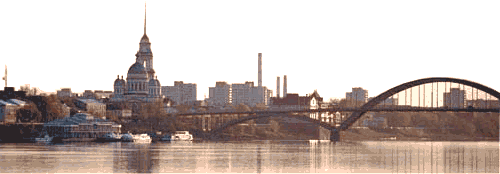 Рыбинск – 2020паспорт муниципальной программыАнализ существующей ситуации и оценка проблемы, решение которой осуществляется путём реализации МПГородской округ город Рыбинск административно входит в стратегически важную для России Ярославскую область. Здесь сосредоточены крупные людские и материальные ресурсы, расположены крупные промышленные предприятия, насыщенная транспортная система, важные стратегические и военные объекты. На территории городского округа функционируют объекты повышенной опасности и жизнеобеспечения, в том числе каскад Верхневолжских ГЭС. Расположены объекты, на которых проводятся культурно-зрелищные, спортивно-массовые мероприятия, рынки, торговые центры и крупные магазины, находятся медицинские учреждения и учреждения образования.Реформа органов внутренних дел повлекла существенное сокращение личного состава, задействованного в структурных подразделениях, отвечающих за профилактику правонарушений. Уже в 2014 году произошло незначительное увеличение количества преступлений. Вместе с тем, несмотря на сложность социально-экономической ситуации, проводимая значительная профилактическая работа по предупреждению преступлений и административных правонарушений на территории городского округа город Рыбинск позволила стабилизировать криминогенную обстановку. На протяжении ряда лет сохранялась устойчивая динамика снижения уровня преступности.По информации МУ МВД России «Рыбинское» по итогам 2019 года количество зарегистрированных преступлений на территории городского округа город Рыбинск увеличилось до 2650 (2018 – 2485).Остаётся напряжённой ситуация в сфере профилактики терроризма и экстремизма.Поступающая в правоохранительные органы оперативная информация указывает на сохранение потенциальной угрозы совершения акций террористического и экстремистского характера. Этому в значительной степени способствует слабо контролируемая миграция народов Северного Кавказа и Центральной Азии. Недостаточная эффективность паспортно-визового и административного режимов, «прозрачность» границ СНГ позволяет мигрантам вполне свободно перемещаться по стране, региону и городскому округу. Количественное увеличение общин и диаспор в области создают предпосылки к возможному возникновению очагов социальной напряженности и осложнению межнациональных отношений, в том числе и на территории городского округа. Городской округ город Рыбинск по своему составу многонационален, на его территории проживают как русские (свыше 80%), так и другие национальности. В настоящее время в городе Рыбинске проживает более 3 тысяч представителей различных национальностей и вероисповеданий.Наличие на территории городского округа город Рыбинск мест массового пребывания людей является фактором возможного планирования террористических акций, поэтому сохраняется реальная угроза безопасности жителей. По согласованию с МУ МВД России «Рыбинское» места размещения видеокамер, их тип и количество определяется ежегодно на межведомственной комиссии по профилактике правонарушений. По состоянию на 01.01.2020 установлено 48 видеокамер.	Остается серьезной проблема наркомании, которая прямым образом влияет на общую криминогенную обстановку. Наркомания напрямую провоцирует рост общеуголовной преступности. Стоимость наркотиков на «черном рынке» достаточно высока, что приводит к росту краж, в том числе квартирных, грабежей и разбоев, совершаемых для получения средств на наркотики. По экспертным оценкам, каждое десятое преступление данной категории совершается в состоянии наркотического опьянения. По данным правоохранительных органов практически половина лиц, совершивших в 2019 году преступления, связанные с незаконным оборотом наркотиков, являются молодые люди в возрасте от 14 до 30 лет.Согласно статистике наркоситуация в г. Рыбинске более благоприятная, чем в г. Ярославле и области, Центральном Федеральном округе и в целом в России. Однако статистика не отражает истинной картины незаконного оборота наркотических средств в городе.В 2019 году МУ МВД России «Рыбинское» было выявлено 120 преступлений в сфере незаконного оборота наркотических средств (в 2018 году – 127). Особую тревогу вызывает активность преступных групп в реализации «дизайнерских наркотиков», «спайсов» и «солей» на территории Рыбинска. Сбыт вышеперечисленных веществ производится бесконтактным способом, посредством тайниковых закладок, с использованием схемы, обладающей высокой степенью конспирации, что в значительной степени осложняет работу правоохранительных органов.По данным правоохранительных органов Рыбинска всего на учёте состоит свыше трехсот лиц, допускающих немедицинское потребление наркотиков, однако по оперативным учётам их число составляет около 1500 человек.Поскольку сил и средств, которыми располагают правоохранительные органы не достаточно, и только одними правоохранительными мерами, направленными на сокращение предложения наркотиков, данную проблему не решить, необходимо комплексное её решение с объединением усилий государства и всего гражданского общества. Снижение спроса на наркотики возможно путем развития и совершенствования единой системы профилактической, лечебной и реабилитационной работы. 	Очевидно, что основные усилия по противодействию наркопотребления должны быть предприняты именно в направлении формирования в молодежном сознании здоровых человеческих ценностей, предложении молодежи полезного для здоровья и общества препровождения досуга.Анализ состояния уровня общественной безопасности на территории городского округа город Рыбинск свидетельствует о необходимости совершенствования форм и методов противодействия терроризму, координации взаимодействия органов местного самоуправления, правоохранительных органов, общественных объединений по профилактике правонарушений, вопросам охраны общественного порядка и борьбы с незаконным оборотом наркотиков. Эффективно противостоять угрозам можно только комплексно, используя для этого весь арсенал профилактических, воспитательных, медицинских и правоохранительных мер, в том числе посредством реализации мероприятий данной муниципальной программы. Цели, задачи и ожидаемые результаты реализации МПОсновной целью программы является содействие повышению уровня общественной безопасности на территории городского округа город Рыбинск.В ходе реализации мероприятий программы осуществляется решение следующих задач:Проведение комплекса мер по профилактике терроризма и экстремизма.Повышение правосознания населения, содействие участию граждан в профилактике правонарушений на территории города Рыбинска.Проведение комплекса мероприятий по профилактике немедицинского потребления наркотиков.Ожидаемыми конечными результатами программы, будут:1. Развитие системы видеонаблюдения, обеспечение технически исправного состояния всех установленных видеокамер для снижения возможности проявлений терроризма и экстремизма, профилактики правонарушений на территории города Рыбинска.2. Участие общественных объединений правоохранительной направленности во всех общественно значимых мероприятиях города.3. Ежегодный охват антинаркотическими мероприятиями не менее 25% обучающихся в старших классах образовательных учреждений (в возрасте от 14 до 18 лет).4. Социально-экономическое обоснование МППредложенные программой мероприятия позволят решить ряд проблем, связанных с охраной жизни и здоровья граждан города и овладением ими навыков правового поведения. Программные мероприятия направлены на обеспечение общественной безопасности, противодействие терроризму, содействие охране общественного порядка, воспитанию здорового поколения свободного от наркотической зависимости, формирование правовой культуры гражданЗа период 2011-2019 г.г. в рамках реализации мероприятий городской целевой программы «Профилактика правонарушений в городском округе город Рыбинск» установлено 48 видеокамер в местах массового пребывания граждан, аварийно-опасных участках дорог.По данным МУ МВД России «Рыбинское» в 2019 году с помощью видеокамер, установленных в рамках реализации мероприятий программы, раскрыто 3 преступления (АППГ- 3), пресечено свыше 30 административных правонарушений (АППГ- 30). Анализ состояния правопорядка на улицах города показывает, что там, где имеются камеры видеонаблюдения, количество правонарушений становится меньше: район пл. Дерунова, аллея Славы, район у универмага «Юбилейный», у КК «Авиатор». В 2019 г. оперативные службы города более пятидесяти раз привлекались на происшествия, связанные с обнаружением предметов, оставленных без присмотра, было зарегистрировано несколько фактов нанесения надписей, в том числе националистического, экстремистского содержания на фасадах зданий домов. Наличие развитой системы видеонаблюдения будет способствовать не только профилактике терроризма и экстремизма, но и позволит выявлять лиц, совершающих правонарушения, а также избегать, в ряде случаев, значительных материальных затрат, связанных с приостановкой работы учреждений, эвакуацией людей, привлечением специальных аварийно-спасательных служб для предотвращения угрозы терактов.Общая потребность в оснащении системами видеонаблюдения мест массового пребывания людей составляет 145 видеокамер (установлено 48), т.е. дополнительно требуется 97 видеокамер, из них: 22 поворотных (обзорных) камеры типа Hikvision DS-I215 2 МП с варифокальным объективом, угол обзора от 35 до 100 градусов и 75 типа Hikvision DS-I256  с лицензиями на подключение к серверу.Согласно постановлению Администрации городского округа город Рыбинск Ярославской области от 10.06.2020 № 1310 «Об утверждении перечня мест массового пребывания людей и объектов» (далее по тексту – Перечень) на территории округа имеется 4 объекта (административные здания и площадь Дерунова) находящиеся в муниципальной собственности, на которых при определённых условиях одновременно может находиться более пятидесяти человек.В соответствии с требованиями органов внутренних дел к антитеррористической защищённости административных зданий входящих в Перечень, требуются значительные финансовые средства для их оборудования инженерно-техническими средствами.Для оборудования системой оповещения площади Дерунова необходимо:- широкополостный рупорный громкоговоритель – 4 шт. - усилитель мощности - 1 шт.- устройство управления (компьютер) –1 шт.- металлический шкаф – 1 шт.- кабель - 2 000 метров и др. Для решения задачи №2 «Повышение правосознания населения, содействие участию граждан в профилактике правонарушений на территории города Рыбинска» ежегодно требуется изготовление удостоверений и повязок для членов народных дружин, а также приобретение проездных билетов на общественный транспорт.Программой предусматриваются мероприятия на размещение информации, направленной на обеспечение безопасности населения города, воспитание гражданственности и патриотизма, пропаганду здорового образа, в том числе изготовление соответствующих баннеров, выпуск социальных роликов на телеканалах «СТС РИА-ТВ» и «ОРТ».	Для решения задачи №3 «Проведение комплекса мероприятий по профилактике немедицинского потребления наркотиков» потребуется организация проведения рейдовых мероприятий в отношении владельцев земельных участков с целью недопущения посевов наркосодержащих растений и мероприятий по обследованию мест массового досуга молодёжи	. А так же необходимы денежные средства на призы и подарки победителям конкурсных мероприятий в рамках акции «Детям заботу взрослых».	Эффективная деятельность по обеспечению общественной безопасности, охране общественного порядка, профилактике терроризма, воспитанию правовой культуры населения является важным фактором, способствующим социальной стабильности в любом муниципальном образовании. Повышение уровня общественной безопасности и правопорядка также будет способствовать социально-экономическому развитию города и инвестиционной привлекательности.5.Финансирование МППривлечение средств других бюджетов к финансированию мероприятий программы не предусмотрено.6. Механизм реализации МПРеализация муниципальной программы осуществляется соисполнителями программных мероприятий.В случае, когда финансирование мероприятий осуществляется через главного распорядителя бюджетных средств (ГРБС) - соисполнителя программных мероприятий, ответственность за необходимый объем финансирования запланированных мероприятий несет ГРБС - соисполнитель.Контроль реализации муниципальной программы осуществляет ответственный исполнитель муниципальной программы на основании отчётов о реализации муниципальной программы.Общую координацию, текущее управление, а также оперативный контроль за ходом реализации подпрограммы осуществляет отдел по профилактике правонарушений Администрации городского округа город Рыбинск.В целях реализации мероприятий программы её руководителем составляется план её реализации, ведется мониторинг реализации программы и социальных последствий. Исполнители мероприятий программы 1 раз в полугодие представляют отчеты о ходе её реализации в отдел по профилактике правонарушений, который составляет сводный отчет о выполнении мероприятий программы.Общий контроль за реализацией программы осуществляет куратор программы – заместитель Главы Администрации по безопасности.Оценка эффективности реализации муниципальной программы осуществляется в соответствии с утвержденной Методикой оценки эффективности реализации муниципальных программ.7. Индикаторы результативности МППри расчете значений целевых индикаторов используются информация по результатам профилактической, административно-правовой и иной деятельности органов местного самоуправления.8. Перечень программных мероприятийНачальник отдела попрофилактике правонарушений																																		А.В. АндреевСокращения, используемые в программе:ДАГ – Департамент архитектуры и градостроительства Администрации городского округа город Рыбинск;ДО - Департамент образования Администрации городского округа город Рыбинск;ДНД – Добровольная народная дружина;ДФКС и МП – Департамент по физической культуре, спорту и молодёжной политике Администрации городского округа город Рыбинск;ДФ – 	Департамент финансов Администрации городского округа город Рыбинск;КРМС – Комитет по развитию местного самоуправления Администрации городского округа город Рыбинск;МКУ ГОГР «ИТЦ» - муниципальное бюджетное учреждение городского округа город Рыбинск «Информационно-технический центр»ОВД – МУ МВД России «Рыбинское»;ОДН и ЗП – Отдел по делам несовершеннолетних и защите их прав Администрации городского округа город Рыбинск;ОПП – Отдел по профилактике правонарушений Администрации городского округа город Рыбинск;ПАВ – психоактивные вещества;ПС – Пресс-служба Администрации городского округа город Рыбинск;СО НКО – социально ориентированные некоммерческие организации;УК – Управление культуры;УЭРиИ – Управление экономического развития и инвестицийНачальник отдела по профилактике правонарушений																А.В. АндреевНаименование муниципальной программы«Обеспечение общественного порядка и противодействие терроризму на территории городского округа город Рыбинск».Срок реализации программы 2020-2023 гг.Основания разработки муниципальной программыФедеральный закон от 06.10.2003 № 131-ФЗ «Об общих принципах организации местного самоуправления в Российской Федерации» (пункты 7.1, 7.2, 9.1, 37 ч.1 ст. 16);Федеральный закон от 06.03.2006 № 35-ФЗ «О противодействии терроризму»;Федеральный закон от 25.07.2002 № 114-ФЗ «О противодействии экстремистской деятельности»;Федеральный закон от 07.06.2013 № 120-ФЗ «О внесении изменений в отдельные акты Российской Федерации по вопросам профилактики незаконного потребления наркотических средств и психотропных веществ»;Федеральный закон от 02.04.2014 № 44-ФЗ «Об участии граждан в охране общественного порядка»;Федеральный закон от 23.06.2016 № 182-ФЗ «Об основах системы профилактики правонарушений в Российской Федерации»;Постановление Правительства РФ от 25.03.2015 № 272 «Об утверждении требований к антитеррористической защищённости мест массового пребывания людей и объектов (территорий), подлежащих обязательной охране войсками национальной гвардии Российской Федерации, и форм паспортов безопасности таких мест и объектов (территорий)»;Указ Президента РФ от 09.06.2010 № 690 «Об утверждении Стратегии государственной антинаркотической политики Российской Федерации до 2020 года»;Закон Ярославской области от 05.05.2006 № 20-з  «О профилактике правонарушений в Ярославской области»;Устав городского округа город Рыбинск Ярославской области;Постановление Администрации городского округа город Рыбинск от 06.06.2014 № 1727 «О программах городского округа город Рыбинск»,Постановление Администрации городского округа город Рыбинск Ярославской области от 08.06.2020 № 1306 «О муниципальных программах»;Решение Муниципального Совета городского округа город Рыбинск от 28.03.2019 № 47 «О Стратегии социально-экономического развития городского округа город Рыбинск на 2018-2030 годы»;Решение Муниципального Совета городского округа город Рыбинск от 30.06.2016 №149 «О Программе комплексного социально-экономического развития городского округа город Рыбинск на 2016-2020 годы».Заказчик муниципальной программыАдминистрация городского округа город Рыбинск.Разработчик муниципальной программыОтдел по профилактике правонарушений Администрации городского округа город Рыбинск. Ответственный исполнитель - руководитель муниципальной программыНачальник отдела по профилактике правонарушений Администрации городского округа город Рыбинск.Куратор муниципальной программыЗаместитель Главы Администрации по безопасности.Цель муниципальной программыСодействие повышению уровня общественной  безопасности на территории городского округа город Рыбинск.Задачи муниципальной программыПроведение комплекса мер по профилактике терроризма и экстремизма.Повышение правосознания населения, содействие участию граждан в профилактике правонарушений.Проведение комплекса мероприятий по профилактике немедицинского потребления наркотиков.Объемы и источники финансированияОбщий объем финансирования (выделено в бюджетах/финансовая потребность)250,0/11368,0 тыс. руб., в т.ч.: Средства городского бюджета, в т.ч:Ожидаемые конечные результаты реализации муниципальной программы.1) Развитие системы видеонаблюдения, обеспечение технически исправного состояния всех установленных видеокамер для снижения возможности проявлений терроризма и экстремизма, профилактики правонарушений на территории городского округа город Рыбинск.2)Участие общественных объединений правоохранительной направленности во всех общественно значимых мероприятиях города.3)Ежегодный охват антинаркотическими мероприятиями не менее 25% обучающихся в старших классах образовательных учреждений (в возрасте от 14 до 18 лет).2014г.2015г.2016г.2017г.2018г.2019г.Количество зарегистрированныхпреступлений (единиц)276629442544230224852650Из них, совершенных на улице613846820597649625Из них, совершенных в общественном месте9781357119389110361152Уровень преступности, % к прошлому году122,7106,486,490,5108,0112,0№п/пМесто установкикамер видеонаблюденияКоличество (ед.)Установлено 1.Универмаг «Юбилейный»1+2.У памятника Л.И. Ошанину1+3.ул. Волжская набережная у д.592+4.КК «Авиатор»1+5.пл. Дерунова7+6.ул. Пятилетки1+7.Ошурковская ул.1+8.Красная площадь1+9.пр.Генерала Батова – окружная дорога3+10.ул. Труда – окружная дорога3+11.аллея Славы5+12территория у мемориала «Огонь Славы» 4+13.Волжский мост2+14.д/с Полет4+15.ул. Коллективизации1+16.Целинная ул.2+17.Соборная пл.1+18Рабочая ул., 12+19Волжская набережная (в районе Водоканала)6+ИТОГОИТОГО48Источник финансирования/годПотребность финансирования МП (тыс. руб.)Потребность финансирования МП (тыс. руб.)Потребность финансирования МП (тыс. руб.)Потребность финансирования МП (тыс. руб.)ИТОГОИсточник финансирования/год2020г.2021г.2022г.2023г.ИТОГОГБ2842,02842,02842,02842,011368,0ОБ----0ФБ----0Др. ср-ва----0№ п/пНаименование индикатораБазовый уровень 2019г.2020 г.2021 г.2022г.2023г.1Установлено камер видеонаблюдения на площадях, улицах и иных местах с массовым пребыванием людей (ед./ % к общей потребности)48/33,175/51,795/65,5115/79,3145/10022.Количество мероприятий с привлечением общественных объединений правоохранительной направленности (ед.)111113141543.Количество подростков в возрасте от 14 до 18 лет,вовлечённых в программные мероприятия антинаркотической направленности (чел. / % от общего количества подростков данной возрастной категории).4 020/51,14 020/51,14 700/59,75200/66,15500/69,9№п/пНаименование мероприятияНаименование мероприятияАдрес,количественная хар-ка, срок исполненияАдрес,количественная хар-ка, срок исполненияАдрес,количественная хар-ка, срок исполненияСмет.стои-мостьПотребность в финансировании (тыс. руб.) по годамПотребность в финансировании (тыс. руб.) по годамПотребность в финансировании (тыс. руб.) по годамПотребность в финансировании (тыс. руб.) по годамПотребность в финансировании (тыс. руб.) по годамПотребность в финансировании (тыс. руб.) по годамПотребность в финансировании (тыс. руб.) по годамПотребность в финансировании (тыс. руб.) по годамПотребность в финансировании (тыс. руб.) по годамПотребность в финансировании (тыс. руб.) по годамПотребность в финансировании (тыс. руб.) по годамПотребность в финансировании (тыс. руб.) по годамПотребность в финансировании (тыс. руб.) по годамПотребность в финансировании (тыс. руб.) по годамПотребность в финансировании (тыс. руб.) по годамОжидаем. результатОтв.Исп.№п/пНаименование мероприятияНаименование мероприятияАдрес,количественная хар-ка, срок исполненияАдрес,количественная хар-ка, срок исполненияАдрес,количественная хар-ка, срок исполненияСмет.стои-мостьисточникфинансир.20202020202120212021202220222022202220222023202320232023Ожидаем. результатОтв.Исп.№п/пНаименование мероприятияНаименование мероприятияАдрес,количественная хар-ка, срок исполненияАдрес,количественная хар-ка, срок исполненияАдрес,количественная хар-ка, срок исполненияСмет.стои-мостьисточникфинансир.фактпотр.фактпотр.потр.фактфактфактпотр.потр.фактфактпотр.потр.Ожидаем. результатОтв.Исп.Задача 1. Проведение комплекса мер по профилактике терроризма и экстремизмаЗадача 1. Проведение комплекса мер по профилактике терроризма и экстремизмаЗадача 1. Проведение комплекса мер по профилактике терроризма и экстремизмаЗадача 1. Проведение комплекса мер по профилактике терроризма и экстремизмаЗадача 1. Проведение комплекса мер по профилактике терроризма и экстремизмаЗадача 1. Проведение комплекса мер по профилактике терроризма и экстремизмаЗадача 1. Проведение комплекса мер по профилактике терроризма и экстремизмаЗадача 1. Проведение комплекса мер по профилактике терроризма и экстремизмаЗадача 1. Проведение комплекса мер по профилактике терроризма и экстремизмаЗадача 1. Проведение комплекса мер по профилактике терроризма и экстремизмаЗадача 1. Проведение комплекса мер по профилактике терроризма и экстремизмаЗадача 1. Проведение комплекса мер по профилактике терроризма и экстремизмаЗадача 1. Проведение комплекса мер по профилактике терроризма и экстремизмаЗадача 1. Проведение комплекса мер по профилактике терроризма и экстремизмаЗадача 1. Проведение комплекса мер по профилактике терроризма и экстремизмаЗадача 1. Проведение комплекса мер по профилактике терроризма и экстремизмаЗадача 1. Проведение комплекса мер по профилактике терроризма и экстремизмаЗадача 1. Проведение комплекса мер по профилактике терроризма и экстремизмаЗадача 1. Проведение комплекса мер по профилактике терроризма и экстремизмаЗадача 1. Проведение комплекса мер по профилактике терроризма и экстремизмаЗадача 1. Проведение комплекса мер по профилактике терроризма и экстремизмаЗадача 1. Проведение комплекса мер по профилактике терроризма и экстремизмаЗадача 1. Проведение комплекса мер по профилактике терроризма и экстремизмаЗадача 1. Проведение комплекса мер по профилактике терроризма и экстремизма1.1Проведение мероприятий по установлению видеокамер на улицах городского округа, местах  массового пребывания людей, в т.ч. приобретение жёстких дисков для хранения записей с видеокамер.Проведение мероприятий по установлению видеокамер на улицах городского округа, местах  массового пребывания людей, в т.ч. приобретение жёстких дисков для хранения записей с видеокамер.2020-2023гг.  1.б-р Ушакова (3 шт.);2.Красная пл. (3 шт.);3. Соборная пл. (2 шт.);4. Волжский парк (10 шт.);5.Бульварная ул.– Стоялая ул. – ул. Герцена (4 шт.);6. Преображенск. пер. (1 шт.)7. Крестовая ул. – Пушкина ул. (1 шт);8. Крестовая ул. – ул. Бородулина (1 шт.);9. Крестовая ул. – Румянцевская ул. (1 шт.);10. Крестовая ул.- ул. Гоголя (1 шт.);11. Крестовая ул. – ул. Ломоносова (1 шт.);12. Крестовая ул. – ул. Б. Казанская (2 шт.);13. Крестовая ул. – ул. Кирова (2 шт.);14. Крестовая ул., 117 (у универмага «Юбилейный»)  (1 шт.);15. пр. Ленина – ул. Свободы (2 шт.);16. ул. Герцена - ул. Пушкина (2 шт.);17. ул. Герцена – ул. Луначарского (2 шт.);18. ул. Герцена – ул. Кирова (2 шт.)19. ул. Герцена – ул. Кольцова (1шт.);20. ул. Герцена – ул. Свободы (2 шт.);21. ул. Плеханова – ул. Пушкина (2 шт.);22. ул. Плеханова – ул. Луначарского (2 шт.);23. ул. Плеханова – ул. Кирова (2 шт.);24. ул. Плеханова – ул. Кольцова (1шт.);25.  ул. Плеханова – ул. Фурманова – ул. Свободы (3 шт.);26. ул. Захарова – ул. Максима Горького (3 шт.)27. Софийская ул.- ул. Гагарина (1шт.);28. пр. Генерала Батова (МФЦ) (2 шт.);29. пр. 50 лет Октября,у КДК «Переборы» (2 шт.);30. Софийская ул. – ул. Труда (2 шт.);31. ул.9Мая – ул.50 лет ВЛКСМ (2 шт.);32. парк им. Фейгина (2 шт.);33. Парковая зона по ул. Дмитрова и ул. Свободы (5 шт.);34. пл. Маршала Жукова (2 шт.);35. пр. Ленина (заводской парк) (3 шт.);36. ул. Коллективизации – Костромская ул. (1 шт.);37. ул. Пятилетки –  Мелкая ул. (1 шт.);38. ул. Правды – ул. Тарасова (3 шт.);39. Ярославский тракт – Восточная промзона (1 шт.);40. Софийская ул. - д. Хвощёвка (2 шт.);41. ул. Бабушкина –  Гражданская ул. (3 шт.);42. ул. Ворошилова - Глебовская ул. (2 шт.);43. пр. 50 лет Октября (дамба) (3 шт.);44. Звёздная ул.– Шекснинское шоссе (2 шт.).2020-2023гг.  1.б-р Ушакова (3 шт.);2.Красная пл. (3 шт.);3. Соборная пл. (2 шт.);4. Волжский парк (10 шт.);5.Бульварная ул.– Стоялая ул. – ул. Герцена (4 шт.);6. Преображенск. пер. (1 шт.)7. Крестовая ул. – Пушкина ул. (1 шт);8. Крестовая ул. – ул. Бородулина (1 шт.);9. Крестовая ул. – Румянцевская ул. (1 шт.);10. Крестовая ул.- ул. Гоголя (1 шт.);11. Крестовая ул. – ул. Ломоносова (1 шт.);12. Крестовая ул. – ул. Б. Казанская (2 шт.);13. Крестовая ул. – ул. Кирова (2 шт.);14. Крестовая ул., 117 (у универмага «Юбилейный»)  (1 шт.);15. пр. Ленина – ул. Свободы (2 шт.);16. ул. Герцена - ул. Пушкина (2 шт.);17. ул. Герцена – ул. Луначарского (2 шт.);18. ул. Герцена – ул. Кирова (2 шт.)19. ул. Герцена – ул. Кольцова (1шт.);20. ул. Герцена – ул. Свободы (2 шт.);21. ул. Плеханова – ул. Пушкина (2 шт.);22. ул. Плеханова – ул. Луначарского (2 шт.);23. ул. Плеханова – ул. Кирова (2 шт.);24. ул. Плеханова – ул. Кольцова (1шт.);25.  ул. Плеханова – ул. Фурманова – ул. Свободы (3 шт.);26. ул. Захарова – ул. Максима Горького (3 шт.)27. Софийская ул.- ул. Гагарина (1шт.);28. пр. Генерала Батова (МФЦ) (2 шт.);29. пр. 50 лет Октября,у КДК «Переборы» (2 шт.);30. Софийская ул. – ул. Труда (2 шт.);31. ул.9Мая – ул.50 лет ВЛКСМ (2 шт.);32. парк им. Фейгина (2 шт.);33. Парковая зона по ул. Дмитрова и ул. Свободы (5 шт.);34. пл. Маршала Жукова (2 шт.);35. пр. Ленина (заводской парк) (3 шт.);36. ул. Коллективизации – Костромская ул. (1 шт.);37. ул. Пятилетки –  Мелкая ул. (1 шт.);38. ул. Правды – ул. Тарасова (3 шт.);39. Ярославский тракт – Восточная промзона (1 шт.);40. Софийская ул. - д. Хвощёвка (2 шт.);41. ул. Бабушкина –  Гражданская ул. (3 шт.);42. ул. Ворошилова - Глебовская ул. (2 шт.);43. пр. 50 лет Октября (дамба) (3 шт.);44. Звёздная ул.– Шекснинское шоссе (2 шт.).2020-2023гг.  1.б-р Ушакова (3 шт.);2.Красная пл. (3 шт.);3. Соборная пл. (2 шт.);4. Волжский парк (10 шт.);5.Бульварная ул.– Стоялая ул. – ул. Герцена (4 шт.);6. Преображенск. пер. (1 шт.)7. Крестовая ул. – Пушкина ул. (1 шт);8. Крестовая ул. – ул. Бородулина (1 шт.);9. Крестовая ул. – Румянцевская ул. (1 шт.);10. Крестовая ул.- ул. Гоголя (1 шт.);11. Крестовая ул. – ул. Ломоносова (1 шт.);12. Крестовая ул. – ул. Б. Казанская (2 шт.);13. Крестовая ул. – ул. Кирова (2 шт.);14. Крестовая ул., 117 (у универмага «Юбилейный»)  (1 шт.);15. пр. Ленина – ул. Свободы (2 шт.);16. ул. Герцена - ул. Пушкина (2 шт.);17. ул. Герцена – ул. Луначарского (2 шт.);18. ул. Герцена – ул. Кирова (2 шт.)19. ул. Герцена – ул. Кольцова (1шт.);20. ул. Герцена – ул. Свободы (2 шт.);21. ул. Плеханова – ул. Пушкина (2 шт.);22. ул. Плеханова – ул. Луначарского (2 шт.);23. ул. Плеханова – ул. Кирова (2 шт.);24. ул. Плеханова – ул. Кольцова (1шт.);25.  ул. Плеханова – ул. Фурманова – ул. Свободы (3 шт.);26. ул. Захарова – ул. Максима Горького (3 шт.)27. Софийская ул.- ул. Гагарина (1шт.);28. пр. Генерала Батова (МФЦ) (2 шт.);29. пр. 50 лет Октября,у КДК «Переборы» (2 шт.);30. Софийская ул. – ул. Труда (2 шт.);31. ул.9Мая – ул.50 лет ВЛКСМ (2 шт.);32. парк им. Фейгина (2 шт.);33. Парковая зона по ул. Дмитрова и ул. Свободы (5 шт.);34. пл. Маршала Жукова (2 шт.);35. пр. Ленина (заводской парк) (3 шт.);36. ул. Коллективизации – Костромская ул. (1 шт.);37. ул. Пятилетки –  Мелкая ул. (1 шт.);38. ул. Правды – ул. Тарасова (3 шт.);39. Ярославский тракт – Восточная промзона (1 шт.);40. Софийская ул. - д. Хвощёвка (2 шт.);41. ул. Бабушкина –  Гражданская ул. (3 шт.);42. ул. Ворошилова - Глебовская ул. (2 шт.);43. пр. 50 лет Октября (дамба) (3 шт.);44. Звёздная ул.– Шекснинское шоссе (2 шт.).ГБ136,0452,00452,0452,0000452,0452,000452,0452,0До конца 2023 года установка 97 IP-видеокамер (100% от потребности) для организации видеоконтроля мест массового пребывания людей и аварийно-опасными участками дорог.МКУ ГОГР «ИТЦ»; ОПП, ДФ.1.1Проведение мероприятий по установлению видеокамер на улицах городского округа, местах  массового пребывания людей, в т.ч. приобретение жёстких дисков для хранения записей с видеокамер.Проведение мероприятий по установлению видеокамер на улицах городского округа, местах  массового пребывания людей, в т.ч. приобретение жёстких дисков для хранения записей с видеокамер.2020-2023гг.  1.б-р Ушакова (3 шт.);2.Красная пл. (3 шт.);3. Соборная пл. (2 шт.);4. Волжский парк (10 шт.);5.Бульварная ул.– Стоялая ул. – ул. Герцена (4 шт.);6. Преображенск. пер. (1 шт.)7. Крестовая ул. – Пушкина ул. (1 шт);8. Крестовая ул. – ул. Бородулина (1 шт.);9. Крестовая ул. – Румянцевская ул. (1 шт.);10. Крестовая ул.- ул. Гоголя (1 шт.);11. Крестовая ул. – ул. Ломоносова (1 шт.);12. Крестовая ул. – ул. Б. Казанская (2 шт.);13. Крестовая ул. – ул. Кирова (2 шт.);14. Крестовая ул., 117 (у универмага «Юбилейный»)  (1 шт.);15. пр. Ленина – ул. Свободы (2 шт.);16. ул. Герцена - ул. Пушкина (2 шт.);17. ул. Герцена – ул. Луначарского (2 шт.);18. ул. Герцена – ул. Кирова (2 шт.)19. ул. Герцена – ул. Кольцова (1шт.);20. ул. Герцена – ул. Свободы (2 шт.);21. ул. Плеханова – ул. Пушкина (2 шт.);22. ул. Плеханова – ул. Луначарского (2 шт.);23. ул. Плеханова – ул. Кирова (2 шт.);24. ул. Плеханова – ул. Кольцова (1шт.);25.  ул. Плеханова – ул. Фурманова – ул. Свободы (3 шт.);26. ул. Захарова – ул. Максима Горького (3 шт.)27. Софийская ул.- ул. Гагарина (1шт.);28. пр. Генерала Батова (МФЦ) (2 шт.);29. пр. 50 лет Октября,у КДК «Переборы» (2 шт.);30. Софийская ул. – ул. Труда (2 шт.);31. ул.9Мая – ул.50 лет ВЛКСМ (2 шт.);32. парк им. Фейгина (2 шт.);33. Парковая зона по ул. Дмитрова и ул. Свободы (5 шт.);34. пл. Маршала Жукова (2 шт.);35. пр. Ленина (заводской парк) (3 шт.);36. ул. Коллективизации – Костромская ул. (1 шт.);37. ул. Пятилетки –  Мелкая ул. (1 шт.);38. ул. Правды – ул. Тарасова (3 шт.);39. Ярославский тракт – Восточная промзона (1 шт.);40. Софийская ул. - д. Хвощёвка (2 шт.);41. ул. Бабушкина –  Гражданская ул. (3 шт.);42. ул. Ворошилова - Глебовская ул. (2 шт.);43. пр. 50 лет Октября (дамба) (3 шт.);44. Звёздная ул.– Шекснинское шоссе (2 шт.).2020-2023гг.  1.б-р Ушакова (3 шт.);2.Красная пл. (3 шт.);3. Соборная пл. (2 шт.);4. Волжский парк (10 шт.);5.Бульварная ул.– Стоялая ул. – ул. Герцена (4 шт.);6. Преображенск. пер. (1 шт.)7. Крестовая ул. – Пушкина ул. (1 шт);8. Крестовая ул. – ул. Бородулина (1 шт.);9. Крестовая ул. – Румянцевская ул. (1 шт.);10. Крестовая ул.- ул. Гоголя (1 шт.);11. Крестовая ул. – ул. Ломоносова (1 шт.);12. Крестовая ул. – ул. Б. Казанская (2 шт.);13. Крестовая ул. – ул. Кирова (2 шт.);14. Крестовая ул., 117 (у универмага «Юбилейный»)  (1 шт.);15. пр. Ленина – ул. Свободы (2 шт.);16. ул. Герцена - ул. Пушкина (2 шт.);17. ул. Герцена – ул. Луначарского (2 шт.);18. ул. Герцена – ул. Кирова (2 шт.)19. ул. Герцена – ул. Кольцова (1шт.);20. ул. Герцена – ул. Свободы (2 шт.);21. ул. Плеханова – ул. Пушкина (2 шт.);22. ул. Плеханова – ул. Луначарского (2 шт.);23. ул. Плеханова – ул. Кирова (2 шт.);24. ул. Плеханова – ул. Кольцова (1шт.);25.  ул. Плеханова – ул. Фурманова – ул. Свободы (3 шт.);26. ул. Захарова – ул. Максима Горького (3 шт.)27. Софийская ул.- ул. Гагарина (1шт.);28. пр. Генерала Батова (МФЦ) (2 шт.);29. пр. 50 лет Октября,у КДК «Переборы» (2 шт.);30. Софийская ул. – ул. Труда (2 шт.);31. ул.9Мая – ул.50 лет ВЛКСМ (2 шт.);32. парк им. Фейгина (2 шт.);33. Парковая зона по ул. Дмитрова и ул. Свободы (5 шт.);34. пл. Маршала Жукова (2 шт.);35. пр. Ленина (заводской парк) (3 шт.);36. ул. Коллективизации – Костромская ул. (1 шт.);37. ул. Пятилетки –  Мелкая ул. (1 шт.);38. ул. Правды – ул. Тарасова (3 шт.);39. Ярославский тракт – Восточная промзона (1 шт.);40. Софийская ул. - д. Хвощёвка (2 шт.);41. ул. Бабушкина –  Гражданская ул. (3 шт.);42. ул. Ворошилова - Глебовская ул. (2 шт.);43. пр. 50 лет Октября (дамба) (3 шт.);44. Звёздная ул.– Шекснинское шоссе (2 шт.).2020-2023гг.  1.б-р Ушакова (3 шт.);2.Красная пл. (3 шт.);3. Соборная пл. (2 шт.);4. Волжский парк (10 шт.);5.Бульварная ул.– Стоялая ул. – ул. Герцена (4 шт.);6. Преображенск. пер. (1 шт.)7. Крестовая ул. – Пушкина ул. (1 шт);8. Крестовая ул. – ул. Бородулина (1 шт.);9. Крестовая ул. – Румянцевская ул. (1 шт.);10. Крестовая ул.- ул. Гоголя (1 шт.);11. Крестовая ул. – ул. Ломоносова (1 шт.);12. Крестовая ул. – ул. Б. Казанская (2 шт.);13. Крестовая ул. – ул. Кирова (2 шт.);14. Крестовая ул., 117 (у универмага «Юбилейный»)  (1 шт.);15. пр. Ленина – ул. Свободы (2 шт.);16. ул. Герцена - ул. Пушкина (2 шт.);17. ул. Герцена – ул. Луначарского (2 шт.);18. ул. Герцена – ул. Кирова (2 шт.)19. ул. Герцена – ул. Кольцова (1шт.);20. ул. Герцена – ул. Свободы (2 шт.);21. ул. Плеханова – ул. Пушкина (2 шт.);22. ул. Плеханова – ул. Луначарского (2 шт.);23. ул. Плеханова – ул. Кирова (2 шт.);24. ул. Плеханова – ул. Кольцова (1шт.);25.  ул. Плеханова – ул. Фурманова – ул. Свободы (3 шт.);26. ул. Захарова – ул. Максима Горького (3 шт.)27. Софийская ул.- ул. Гагарина (1шт.);28. пр. Генерала Батова (МФЦ) (2 шт.);29. пр. 50 лет Октября,у КДК «Переборы» (2 шт.);30. Софийская ул. – ул. Труда (2 шт.);31. ул.9Мая – ул.50 лет ВЛКСМ (2 шт.);32. парк им. Фейгина (2 шт.);33. Парковая зона по ул. Дмитрова и ул. Свободы (5 шт.);34. пл. Маршала Жукова (2 шт.);35. пр. Ленина (заводской парк) (3 шт.);36. ул. Коллективизации – Костромская ул. (1 шт.);37. ул. Пятилетки –  Мелкая ул. (1 шт.);38. ул. Правды – ул. Тарасова (3 шт.);39. Ярославский тракт – Восточная промзона (1 шт.);40. Софийская ул. - д. Хвощёвка (2 шт.);41. ул. Бабушкина –  Гражданская ул. (3 шт.);42. ул. Ворошилова - Глебовская ул. (2 шт.);43. пр. 50 лет Октября (дамба) (3 шт.);44. Звёздная ул.– Шекснинское шоссе (2 шт.).ОБ00000000000000До конца 2023 года установка 97 IP-видеокамер (100% от потребности) для организации видеоконтроля мест массового пребывания людей и аварийно-опасными участками дорог.МКУ ГОГР «ИТЦ»; ОПП, ДФ.1.1Проведение мероприятий по установлению видеокамер на улицах городского округа, местах  массового пребывания людей, в т.ч. приобретение жёстких дисков для хранения записей с видеокамер.Проведение мероприятий по установлению видеокамер на улицах городского округа, местах  массового пребывания людей, в т.ч. приобретение жёстких дисков для хранения записей с видеокамер.2020-2023гг.  1.б-р Ушакова (3 шт.);2.Красная пл. (3 шт.);3. Соборная пл. (2 шт.);4. Волжский парк (10 шт.);5.Бульварная ул.– Стоялая ул. – ул. Герцена (4 шт.);6. Преображенск. пер. (1 шт.)7. Крестовая ул. – Пушкина ул. (1 шт);8. Крестовая ул. – ул. Бородулина (1 шт.);9. Крестовая ул. – Румянцевская ул. (1 шт.);10. Крестовая ул.- ул. Гоголя (1 шт.);11. Крестовая ул. – ул. Ломоносова (1 шт.);12. Крестовая ул. – ул. Б. Казанская (2 шт.);13. Крестовая ул. – ул. Кирова (2 шт.);14. Крестовая ул., 117 (у универмага «Юбилейный»)  (1 шт.);15. пр. Ленина – ул. Свободы (2 шт.);16. ул. Герцена - ул. Пушкина (2 шт.);17. ул. Герцена – ул. Луначарского (2 шт.);18. ул. Герцена – ул. Кирова (2 шт.)19. ул. Герцена – ул. Кольцова (1шт.);20. ул. Герцена – ул. Свободы (2 шт.);21. ул. Плеханова – ул. Пушкина (2 шт.);22. ул. Плеханова – ул. Луначарского (2 шт.);23. ул. Плеханова – ул. Кирова (2 шт.);24. ул. Плеханова – ул. Кольцова (1шт.);25.  ул. Плеханова – ул. Фурманова – ул. Свободы (3 шт.);26. ул. Захарова – ул. Максима Горького (3 шт.)27. Софийская ул.- ул. Гагарина (1шт.);28. пр. Генерала Батова (МФЦ) (2 шт.);29. пр. 50 лет Октября,у КДК «Переборы» (2 шт.);30. Софийская ул. – ул. Труда (2 шт.);31. ул.9Мая – ул.50 лет ВЛКСМ (2 шт.);32. парк им. Фейгина (2 шт.);33. Парковая зона по ул. Дмитрова и ул. Свободы (5 шт.);34. пл. Маршала Жукова (2 шт.);35. пр. Ленина (заводской парк) (3 шт.);36. ул. Коллективизации – Костромская ул. (1 шт.);37. ул. Пятилетки –  Мелкая ул. (1 шт.);38. ул. Правды – ул. Тарасова (3 шт.);39. Ярославский тракт – Восточная промзона (1 шт.);40. Софийская ул. - д. Хвощёвка (2 шт.);41. ул. Бабушкина –  Гражданская ул. (3 шт.);42. ул. Ворошилова - Глебовская ул. (2 шт.);43. пр. 50 лет Октября (дамба) (3 шт.);44. Звёздная ул.– Шекснинское шоссе (2 шт.).2020-2023гг.  1.б-р Ушакова (3 шт.);2.Красная пл. (3 шт.);3. Соборная пл. (2 шт.);4. Волжский парк (10 шт.);5.Бульварная ул.– Стоялая ул. – ул. Герцена (4 шт.);6. Преображенск. пер. (1 шт.)7. Крестовая ул. – Пушкина ул. (1 шт);8. Крестовая ул. – ул. Бородулина (1 шт.);9. Крестовая ул. – Румянцевская ул. (1 шт.);10. Крестовая ул.- ул. Гоголя (1 шт.);11. Крестовая ул. – ул. Ломоносова (1 шт.);12. Крестовая ул. – ул. Б. Казанская (2 шт.);13. Крестовая ул. – ул. Кирова (2 шт.);14. Крестовая ул., 117 (у универмага «Юбилейный»)  (1 шт.);15. пр. Ленина – ул. Свободы (2 шт.);16. ул. Герцена - ул. Пушкина (2 шт.);17. ул. Герцена – ул. Луначарского (2 шт.);18. ул. Герцена – ул. Кирова (2 шт.)19. ул. Герцена – ул. Кольцова (1шт.);20. ул. Герцена – ул. Свободы (2 шт.);21. ул. Плеханова – ул. Пушкина (2 шт.);22. ул. Плеханова – ул. Луначарского (2 шт.);23. ул. Плеханова – ул. Кирова (2 шт.);24. ул. Плеханова – ул. Кольцова (1шт.);25.  ул. Плеханова – ул. Фурманова – ул. Свободы (3 шт.);26. ул. Захарова – ул. Максима Горького (3 шт.)27. Софийская ул.- ул. Гагарина (1шт.);28. пр. Генерала Батова (МФЦ) (2 шт.);29. пр. 50 лет Октября,у КДК «Переборы» (2 шт.);30. Софийская ул. – ул. Труда (2 шт.);31. ул.9Мая – ул.50 лет ВЛКСМ (2 шт.);32. парк им. Фейгина (2 шт.);33. Парковая зона по ул. Дмитрова и ул. Свободы (5 шт.);34. пл. Маршала Жукова (2 шт.);35. пр. Ленина (заводской парк) (3 шт.);36. ул. Коллективизации – Костромская ул. (1 шт.);37. ул. Пятилетки –  Мелкая ул. (1 шт.);38. ул. Правды – ул. Тарасова (3 шт.);39. Ярославский тракт – Восточная промзона (1 шт.);40. Софийская ул. - д. Хвощёвка (2 шт.);41. ул. Бабушкина –  Гражданская ул. (3 шт.);42. ул. Ворошилова - Глебовская ул. (2 шт.);43. пр. 50 лет Октября (дамба) (3 шт.);44. Звёздная ул.– Шекснинское шоссе (2 шт.).2020-2023гг.  1.б-р Ушакова (3 шт.);2.Красная пл. (3 шт.);3. Соборная пл. (2 шт.);4. Волжский парк (10 шт.);5.Бульварная ул.– Стоялая ул. – ул. Герцена (4 шт.);6. Преображенск. пер. (1 шт.)7. Крестовая ул. – Пушкина ул. (1 шт);8. Крестовая ул. – ул. Бородулина (1 шт.);9. Крестовая ул. – Румянцевская ул. (1 шт.);10. Крестовая ул.- ул. Гоголя (1 шт.);11. Крестовая ул. – ул. Ломоносова (1 шт.);12. Крестовая ул. – ул. Б. Казанская (2 шт.);13. Крестовая ул. – ул. Кирова (2 шт.);14. Крестовая ул., 117 (у универмага «Юбилейный»)  (1 шт.);15. пр. Ленина – ул. Свободы (2 шт.);16. ул. Герцена - ул. Пушкина (2 шт.);17. ул. Герцена – ул. Луначарского (2 шт.);18. ул. Герцена – ул. Кирова (2 шт.)19. ул. Герцена – ул. Кольцова (1шт.);20. ул. Герцена – ул. Свободы (2 шт.);21. ул. Плеханова – ул. Пушкина (2 шт.);22. ул. Плеханова – ул. Луначарского (2 шт.);23. ул. Плеханова – ул. Кирова (2 шт.);24. ул. Плеханова – ул. Кольцова (1шт.);25.  ул. Плеханова – ул. Фурманова – ул. Свободы (3 шт.);26. ул. Захарова – ул. Максима Горького (3 шт.)27. Софийская ул.- ул. Гагарина (1шт.);28. пр. Генерала Батова (МФЦ) (2 шт.);29. пр. 50 лет Октября,у КДК «Переборы» (2 шт.);30. Софийская ул. – ул. Труда (2 шт.);31. ул.9Мая – ул.50 лет ВЛКСМ (2 шт.);32. парк им. Фейгина (2 шт.);33. Парковая зона по ул. Дмитрова и ул. Свободы (5 шт.);34. пл. Маршала Жукова (2 шт.);35. пр. Ленина (заводской парк) (3 шт.);36. ул. Коллективизации – Костромская ул. (1 шт.);37. ул. Пятилетки –  Мелкая ул. (1 шт.);38. ул. Правды – ул. Тарасова (3 шт.);39. Ярославский тракт – Восточная промзона (1 шт.);40. Софийская ул. - д. Хвощёвка (2 шт.);41. ул. Бабушкина –  Гражданская ул. (3 шт.);42. ул. Ворошилова - Глебовская ул. (2 шт.);43. пр. 50 лет Октября (дамба) (3 шт.);44. Звёздная ул.– Шекснинское шоссе (2 шт.).ФБ00000000000000До конца 2023 года установка 97 IP-видеокамер (100% от потребности) для организации видеоконтроля мест массового пребывания людей и аварийно-опасными участками дорог.МКУ ГОГР «ИТЦ»; ОПП, ДФ.1.1Проведение мероприятий по установлению видеокамер на улицах городского округа, местах  массового пребывания людей, в т.ч. приобретение жёстких дисков для хранения записей с видеокамер.Проведение мероприятий по установлению видеокамер на улицах городского округа, местах  массового пребывания людей, в т.ч. приобретение жёстких дисков для хранения записей с видеокамер.2020-2023гг.  1.б-р Ушакова (3 шт.);2.Красная пл. (3 шт.);3. Соборная пл. (2 шт.);4. Волжский парк (10 шт.);5.Бульварная ул.– Стоялая ул. – ул. Герцена (4 шт.);6. Преображенск. пер. (1 шт.)7. Крестовая ул. – Пушкина ул. (1 шт);8. Крестовая ул. – ул. Бородулина (1 шт.);9. Крестовая ул. – Румянцевская ул. (1 шт.);10. Крестовая ул.- ул. Гоголя (1 шт.);11. Крестовая ул. – ул. Ломоносова (1 шт.);12. Крестовая ул. – ул. Б. Казанская (2 шт.);13. Крестовая ул. – ул. Кирова (2 шт.);14. Крестовая ул., 117 (у универмага «Юбилейный»)  (1 шт.);15. пр. Ленина – ул. Свободы (2 шт.);16. ул. Герцена - ул. Пушкина (2 шт.);17. ул. Герцена – ул. Луначарского (2 шт.);18. ул. Герцена – ул. Кирова (2 шт.)19. ул. Герцена – ул. Кольцова (1шт.);20. ул. Герцена – ул. Свободы (2 шт.);21. ул. Плеханова – ул. Пушкина (2 шт.);22. ул. Плеханова – ул. Луначарского (2 шт.);23. ул. Плеханова – ул. Кирова (2 шт.);24. ул. Плеханова – ул. Кольцова (1шт.);25.  ул. Плеханова – ул. Фурманова – ул. Свободы (3 шт.);26. ул. Захарова – ул. Максима Горького (3 шт.)27. Софийская ул.- ул. Гагарина (1шт.);28. пр. Генерала Батова (МФЦ) (2 шт.);29. пр. 50 лет Октября,у КДК «Переборы» (2 шт.);30. Софийская ул. – ул. Труда (2 шт.);31. ул.9Мая – ул.50 лет ВЛКСМ (2 шт.);32. парк им. Фейгина (2 шт.);33. Парковая зона по ул. Дмитрова и ул. Свободы (5 шт.);34. пл. Маршала Жукова (2 шт.);35. пр. Ленина (заводской парк) (3 шт.);36. ул. Коллективизации – Костромская ул. (1 шт.);37. ул. Пятилетки –  Мелкая ул. (1 шт.);38. ул. Правды – ул. Тарасова (3 шт.);39. Ярославский тракт – Восточная промзона (1 шт.);40. Софийская ул. - д. Хвощёвка (2 шт.);41. ул. Бабушкина –  Гражданская ул. (3 шт.);42. ул. Ворошилова - Глебовская ул. (2 шт.);43. пр. 50 лет Октября (дамба) (3 шт.);44. Звёздная ул.– Шекснинское шоссе (2 шт.).2020-2023гг.  1.б-р Ушакова (3 шт.);2.Красная пл. (3 шт.);3. Соборная пл. (2 шт.);4. Волжский парк (10 шт.);5.Бульварная ул.– Стоялая ул. – ул. Герцена (4 шт.);6. Преображенск. пер. (1 шт.)7. Крестовая ул. – Пушкина ул. (1 шт);8. Крестовая ул. – ул. Бородулина (1 шт.);9. Крестовая ул. – Румянцевская ул. (1 шт.);10. Крестовая ул.- ул. Гоголя (1 шт.);11. Крестовая ул. – ул. Ломоносова (1 шт.);12. Крестовая ул. – ул. Б. Казанская (2 шт.);13. Крестовая ул. – ул. Кирова (2 шт.);14. Крестовая ул., 117 (у универмага «Юбилейный»)  (1 шт.);15. пр. Ленина – ул. Свободы (2 шт.);16. ул. Герцена - ул. Пушкина (2 шт.);17. ул. Герцена – ул. Луначарского (2 шт.);18. ул. Герцена – ул. Кирова (2 шт.)19. ул. Герцена – ул. Кольцова (1шт.);20. ул. Герцена – ул. Свободы (2 шт.);21. ул. Плеханова – ул. Пушкина (2 шт.);22. ул. Плеханова – ул. Луначарского (2 шт.);23. ул. Плеханова – ул. Кирова (2 шт.);24. ул. Плеханова – ул. Кольцова (1шт.);25.  ул. Плеханова – ул. Фурманова – ул. Свободы (3 шт.);26. ул. Захарова – ул. Максима Горького (3 шт.)27. Софийская ул.- ул. Гагарина (1шт.);28. пр. Генерала Батова (МФЦ) (2 шт.);29. пр. 50 лет Октября,у КДК «Переборы» (2 шт.);30. Софийская ул. – ул. Труда (2 шт.);31. ул.9Мая – ул.50 лет ВЛКСМ (2 шт.);32. парк им. Фейгина (2 шт.);33. Парковая зона по ул. Дмитрова и ул. Свободы (5 шт.);34. пл. Маршала Жукова (2 шт.);35. пр. Ленина (заводской парк) (3 шт.);36. ул. Коллективизации – Костромская ул. (1 шт.);37. ул. Пятилетки –  Мелкая ул. (1 шт.);38. ул. Правды – ул. Тарасова (3 шт.);39. Ярославский тракт – Восточная промзона (1 шт.);40. Софийская ул. - д. Хвощёвка (2 шт.);41. ул. Бабушкина –  Гражданская ул. (3 шт.);42. ул. Ворошилова - Глебовская ул. (2 шт.);43. пр. 50 лет Октября (дамба) (3 шт.);44. Звёздная ул.– Шекснинское шоссе (2 шт.).2020-2023гг.  1.б-р Ушакова (3 шт.);2.Красная пл. (3 шт.);3. Соборная пл. (2 шт.);4. Волжский парк (10 шт.);5.Бульварная ул.– Стоялая ул. – ул. Герцена (4 шт.);6. Преображенск. пер. (1 шт.)7. Крестовая ул. – Пушкина ул. (1 шт);8. Крестовая ул. – ул. Бородулина (1 шт.);9. Крестовая ул. – Румянцевская ул. (1 шт.);10. Крестовая ул.- ул. Гоголя (1 шт.);11. Крестовая ул. – ул. Ломоносова (1 шт.);12. Крестовая ул. – ул. Б. Казанская (2 шт.);13. Крестовая ул. – ул. Кирова (2 шт.);14. Крестовая ул., 117 (у универмага «Юбилейный»)  (1 шт.);15. пр. Ленина – ул. Свободы (2 шт.);16. ул. Герцена - ул. Пушкина (2 шт.);17. ул. Герцена – ул. Луначарского (2 шт.);18. ул. Герцена – ул. Кирова (2 шт.)19. ул. Герцена – ул. Кольцова (1шт.);20. ул. Герцена – ул. Свободы (2 шт.);21. ул. Плеханова – ул. Пушкина (2 шт.);22. ул. Плеханова – ул. Луначарского (2 шт.);23. ул. Плеханова – ул. Кирова (2 шт.);24. ул. Плеханова – ул. Кольцова (1шт.);25.  ул. Плеханова – ул. Фурманова – ул. Свободы (3 шт.);26. ул. Захарова – ул. Максима Горького (3 шт.)27. Софийская ул.- ул. Гагарина (1шт.);28. пр. Генерала Батова (МФЦ) (2 шт.);29. пр. 50 лет Октября,у КДК «Переборы» (2 шт.);30. Софийская ул. – ул. Труда (2 шт.);31. ул.9Мая – ул.50 лет ВЛКСМ (2 шт.);32. парк им. Фейгина (2 шт.);33. Парковая зона по ул. Дмитрова и ул. Свободы (5 шт.);34. пл. Маршала Жукова (2 шт.);35. пр. Ленина (заводской парк) (3 шт.);36. ул. Коллективизации – Костромская ул. (1 шт.);37. ул. Пятилетки –  Мелкая ул. (1 шт.);38. ул. Правды – ул. Тарасова (3 шт.);39. Ярославский тракт – Восточная промзона (1 шт.);40. Софийская ул. - д. Хвощёвка (2 шт.);41. ул. Бабушкина –  Гражданская ул. (3 шт.);42. ул. Ворошилова - Глебовская ул. (2 шт.);43. пр. 50 лет Октября (дамба) (3 шт.);44. Звёздная ул.– Шекснинское шоссе (2 шт.).Др. ср-ва00000000000000До конца 2023 года установка 97 IP-видеокамер (100% от потребности) для организации видеоконтроля мест массового пребывания людей и аварийно-опасными участками дорог.МКУ ГОГР «ИТЦ»; ОПП, ДФ.1.1Проведение мероприятий по установлению видеокамер на улицах городского округа, местах  массового пребывания людей, в т.ч. приобретение жёстких дисков для хранения записей с видеокамер.Проведение мероприятий по установлению видеокамер на улицах городского округа, местах  массового пребывания людей, в т.ч. приобретение жёстких дисков для хранения записей с видеокамер.2020-2023гг.  1.б-р Ушакова (3 шт.);2.Красная пл. (3 шт.);3. Соборная пл. (2 шт.);4. Волжский парк (10 шт.);5.Бульварная ул.– Стоялая ул. – ул. Герцена (4 шт.);6. Преображенск. пер. (1 шт.)7. Крестовая ул. – Пушкина ул. (1 шт);8. Крестовая ул. – ул. Бородулина (1 шт.);9. Крестовая ул. – Румянцевская ул. (1 шт.);10. Крестовая ул.- ул. Гоголя (1 шт.);11. Крестовая ул. – ул. Ломоносова (1 шт.);12. Крестовая ул. – ул. Б. Казанская (2 шт.);13. Крестовая ул. – ул. Кирова (2 шт.);14. Крестовая ул., 117 (у универмага «Юбилейный»)  (1 шт.);15. пр. Ленина – ул. Свободы (2 шт.);16. ул. Герцена - ул. Пушкина (2 шт.);17. ул. Герцена – ул. Луначарского (2 шт.);18. ул. Герцена – ул. Кирова (2 шт.)19. ул. Герцена – ул. Кольцова (1шт.);20. ул. Герцена – ул. Свободы (2 шт.);21. ул. Плеханова – ул. Пушкина (2 шт.);22. ул. Плеханова – ул. Луначарского (2 шт.);23. ул. Плеханова – ул. Кирова (2 шт.);24. ул. Плеханова – ул. Кольцова (1шт.);25.  ул. Плеханова – ул. Фурманова – ул. Свободы (3 шт.);26. ул. Захарова – ул. Максима Горького (3 шт.)27. Софийская ул.- ул. Гагарина (1шт.);28. пр. Генерала Батова (МФЦ) (2 шт.);29. пр. 50 лет Октября,у КДК «Переборы» (2 шт.);30. Софийская ул. – ул. Труда (2 шт.);31. ул.9Мая – ул.50 лет ВЛКСМ (2 шт.);32. парк им. Фейгина (2 шт.);33. Парковая зона по ул. Дмитрова и ул. Свободы (5 шт.);34. пл. Маршала Жукова (2 шт.);35. пр. Ленина (заводской парк) (3 шт.);36. ул. Коллективизации – Костромская ул. (1 шт.);37. ул. Пятилетки –  Мелкая ул. (1 шт.);38. ул. Правды – ул. Тарасова (3 шт.);39. Ярославский тракт – Восточная промзона (1 шт.);40. Софийская ул. - д. Хвощёвка (2 шт.);41. ул. Бабушкина –  Гражданская ул. (3 шт.);42. ул. Ворошилова - Глебовская ул. (2 шт.);43. пр. 50 лет Октября (дамба) (3 шт.);44. Звёздная ул.– Шекснинское шоссе (2 шт.).2020-2023гг.  1.б-р Ушакова (3 шт.);2.Красная пл. (3 шт.);3. Соборная пл. (2 шт.);4. Волжский парк (10 шт.);5.Бульварная ул.– Стоялая ул. – ул. Герцена (4 шт.);6. Преображенск. пер. (1 шт.)7. Крестовая ул. – Пушкина ул. (1 шт);8. Крестовая ул. – ул. Бородулина (1 шт.);9. Крестовая ул. – Румянцевская ул. (1 шт.);10. Крестовая ул.- ул. Гоголя (1 шт.);11. Крестовая ул. – ул. Ломоносова (1 шт.);12. Крестовая ул. – ул. Б. Казанская (2 шт.);13. Крестовая ул. – ул. Кирова (2 шт.);14. Крестовая ул., 117 (у универмага «Юбилейный»)  (1 шт.);15. пр. Ленина – ул. Свободы (2 шт.);16. ул. Герцена - ул. Пушкина (2 шт.);17. ул. Герцена – ул. Луначарского (2 шт.);18. ул. Герцена – ул. Кирова (2 шт.)19. ул. Герцена – ул. Кольцова (1шт.);20. ул. Герцена – ул. Свободы (2 шт.);21. ул. Плеханова – ул. Пушкина (2 шт.);22. ул. Плеханова – ул. Луначарского (2 шт.);23. ул. Плеханова – ул. Кирова (2 шт.);24. ул. Плеханова – ул. Кольцова (1шт.);25.  ул. Плеханова – ул. Фурманова – ул. Свободы (3 шт.);26. ул. Захарова – ул. Максима Горького (3 шт.)27. Софийская ул.- ул. Гагарина (1шт.);28. пр. Генерала Батова (МФЦ) (2 шт.);29. пр. 50 лет Октября,у КДК «Переборы» (2 шт.);30. Софийская ул. – ул. Труда (2 шт.);31. ул.9Мая – ул.50 лет ВЛКСМ (2 шт.);32. парк им. Фейгина (2 шт.);33. Парковая зона по ул. Дмитрова и ул. Свободы (5 шт.);34. пл. Маршала Жукова (2 шт.);35. пр. Ленина (заводской парк) (3 шт.);36. ул. Коллективизации – Костромская ул. (1 шт.);37. ул. Пятилетки –  Мелкая ул. (1 шт.);38. ул. Правды – ул. Тарасова (3 шт.);39. Ярославский тракт – Восточная промзона (1 шт.);40. Софийская ул. - д. Хвощёвка (2 шт.);41. ул. Бабушкина –  Гражданская ул. (3 шт.);42. ул. Ворошилова - Глебовская ул. (2 шт.);43. пр. 50 лет Октября (дамба) (3 шт.);44. Звёздная ул.– Шекснинское шоссе (2 шт.).2020-2023гг.  1.б-р Ушакова (3 шт.);2.Красная пл. (3 шт.);3. Соборная пл. (2 шт.);4. Волжский парк (10 шт.);5.Бульварная ул.– Стоялая ул. – ул. Герцена (4 шт.);6. Преображенск. пер. (1 шт.)7. Крестовая ул. – Пушкина ул. (1 шт);8. Крестовая ул. – ул. Бородулина (1 шт.);9. Крестовая ул. – Румянцевская ул. (1 шт.);10. Крестовая ул.- ул. Гоголя (1 шт.);11. Крестовая ул. – ул. Ломоносова (1 шт.);12. Крестовая ул. – ул. Б. Казанская (2 шт.);13. Крестовая ул. – ул. Кирова (2 шт.);14. Крестовая ул., 117 (у универмага «Юбилейный»)  (1 шт.);15. пр. Ленина – ул. Свободы (2 шт.);16. ул. Герцена - ул. Пушкина (2 шт.);17. ул. Герцена – ул. Луначарского (2 шт.);18. ул. Герцена – ул. Кирова (2 шт.)19. ул. Герцена – ул. Кольцова (1шт.);20. ул. Герцена – ул. Свободы (2 шт.);21. ул. Плеханова – ул. Пушкина (2 шт.);22. ул. Плеханова – ул. Луначарского (2 шт.);23. ул. Плеханова – ул. Кирова (2 шт.);24. ул. Плеханова – ул. Кольцова (1шт.);25.  ул. Плеханова – ул. Фурманова – ул. Свободы (3 шт.);26. ул. Захарова – ул. Максима Горького (3 шт.)27. Софийская ул.- ул. Гагарина (1шт.);28. пр. Генерала Батова (МФЦ) (2 шт.);29. пр. 50 лет Октября,у КДК «Переборы» (2 шт.);30. Софийская ул. – ул. Труда (2 шт.);31. ул.9Мая – ул.50 лет ВЛКСМ (2 шт.);32. парк им. Фейгина (2 шт.);33. Парковая зона по ул. Дмитрова и ул. Свободы (5 шт.);34. пл. Маршала Жукова (2 шт.);35. пр. Ленина (заводской парк) (3 шт.);36. ул. Коллективизации – Костромская ул. (1 шт.);37. ул. Пятилетки –  Мелкая ул. (1 шт.);38. ул. Правды – ул. Тарасова (3 шт.);39. Ярославский тракт – Восточная промзона (1 шт.);40. Софийская ул. - д. Хвощёвка (2 шт.);41. ул. Бабушкина –  Гражданская ул. (3 шт.);42. ул. Ворошилова - Глебовская ул. (2 шт.);43. пр. 50 лет Октября (дамба) (3 шт.);44. Звёздная ул.– Шекснинское шоссе (2 шт.).Всего136,0452,00452,0452,0000452,0452,000452,0452,0До конца 2023 года установка 97 IP-видеокамер (100% от потребности) для организации видеоконтроля мест массового пребывания людей и аварийно-опасными участками дорог.МКУ ГОГР «ИТЦ»; ОПП, ДФ.1.2Проведение мероприятий по антитерр. защищённости территорий общего пользования городского округа город Рыбинск и объектов, находящихся в муниципальн. собственности, на которых при определённых условиях одновременно может находиться более пятидесяти человек. Проведение мероприятий по антитерр. защищённости территорий общего пользования городского округа город Рыбинск и объектов, находящихся в муниципальн. собственности, на которых при определённых условиях одновременно может находиться более пятидесяти человек. ул. Рабочая, 1;Крестовая, ул., д. 77;Крестовая, ул., д. 139;площадь П.Ф. Деруноваул. Рабочая, 1;Крестовая, ул., д. 77;Крестовая, ул., д. 139;площадь П.Ф. Деруноваул. Рабочая, 1;Крестовая, ул., д. 77;Крестовая, ул., д. 139;площадь П.Ф. ДеруноваГБ02000,002000,02000,00002000,02000,0002000,02000,0До конца 2023 года обеспечить антитеррористическую защищённость данных мест в соотв. с первоочередными требованиями.МКУ ГОГР «ИТЦ»; ОПП, ДФ.1.2Проведение мероприятий по антитерр. защищённости территорий общего пользования городского округа город Рыбинск и объектов, находящихся в муниципальн. собственности, на которых при определённых условиях одновременно может находиться более пятидесяти человек. Проведение мероприятий по антитерр. защищённости территорий общего пользования городского округа город Рыбинск и объектов, находящихся в муниципальн. собственности, на которых при определённых условиях одновременно может находиться более пятидесяти человек. ул. Рабочая, 1;Крестовая, ул., д. 77;Крестовая, ул., д. 139;площадь П.Ф. Деруноваул. Рабочая, 1;Крестовая, ул., д. 77;Крестовая, ул., д. 139;площадь П.Ф. Деруноваул. Рабочая, 1;Крестовая, ул., д. 77;Крестовая, ул., д. 139;площадь П.Ф. ДеруноваОБ00000000000000До конца 2023 года обеспечить антитеррористическую защищённость данных мест в соотв. с первоочередными требованиями.МКУ ГОГР «ИТЦ»; ОПП, ДФ.1.2Проведение мероприятий по антитерр. защищённости территорий общего пользования городского округа город Рыбинск и объектов, находящихся в муниципальн. собственности, на которых при определённых условиях одновременно может находиться более пятидесяти человек. Проведение мероприятий по антитерр. защищённости территорий общего пользования городского округа город Рыбинск и объектов, находящихся в муниципальн. собственности, на которых при определённых условиях одновременно может находиться более пятидесяти человек. ул. Рабочая, 1;Крестовая, ул., д. 77;Крестовая, ул., д. 139;площадь П.Ф. Деруноваул. Рабочая, 1;Крестовая, ул., д. 77;Крестовая, ул., д. 139;площадь П.Ф. Деруноваул. Рабочая, 1;Крестовая, ул., д. 77;Крестовая, ул., д. 139;площадь П.Ф. ДеруноваФБ00000000000000До конца 2023 года обеспечить антитеррористическую защищённость данных мест в соотв. с первоочередными требованиями.МКУ ГОГР «ИТЦ»; ОПП, ДФ.1.2Проведение мероприятий по антитерр. защищённости территорий общего пользования городского округа город Рыбинск и объектов, находящихся в муниципальн. собственности, на которых при определённых условиях одновременно может находиться более пятидесяти человек. Проведение мероприятий по антитерр. защищённости территорий общего пользования городского округа город Рыбинск и объектов, находящихся в муниципальн. собственности, на которых при определённых условиях одновременно может находиться более пятидесяти человек. ул. Рабочая, 1;Крестовая, ул., д. 77;Крестовая, ул., д. 139;площадь П.Ф. Деруноваул. Рабочая, 1;Крестовая, ул., д. 77;Крестовая, ул., д. 139;площадь П.Ф. Деруноваул. Рабочая, 1;Крестовая, ул., д. 77;Крестовая, ул., д. 139;площадь П.Ф. ДеруноваДр. ср-ва00000000000000До конца 2023 года обеспечить антитеррористическую защищённость данных мест в соотв. с первоочередными требованиями.МКУ ГОГР «ИТЦ»; ОПП, ДФ.1.2Проведение мероприятий по антитерр. защищённости территорий общего пользования городского округа город Рыбинск и объектов, находящихся в муниципальн. собственности, на которых при определённых условиях одновременно может находиться более пятидесяти человек. Проведение мероприятий по антитерр. защищённости территорий общего пользования городского округа город Рыбинск и объектов, находящихся в муниципальн. собственности, на которых при определённых условиях одновременно может находиться более пятидесяти человек. ул. Рабочая, 1;Крестовая, ул., д. 77;Крестовая, ул., д. 139;площадь П.Ф. Деруноваул. Рабочая, 1;Крестовая, ул., д. 77;Крестовая, ул., д. 139;площадь П.Ф. Деруноваул. Рабочая, 1;Крестовая, ул., д. 77;Крестовая, ул., д. 139;площадь П.Ф. ДеруноваВсего02000,002000,02000,00002000,02000,0002000,02000,0До конца 2023 года обеспечить антитеррористическую защищённость данных мест в соотв. с первоочередными требованиями.МКУ ГОГР «ИТЦ»; ОПП, ДФ.1.3Техническое обслуживание установленных систем видеонаблюдения.Техническое обслуживание установленных систем видеонаблюдения.Установленные системы видеонаблюдения.Установленные системы видеонаблюдения.Установленные системы видеонаблюдения.ГБ100,0150,00150,0150,0000150,0150,000150,0150,0Поддержание видеокамер в технически исправном состоянии.МКУ ГОГР «ИТЦ», ДФ.1.3Техническое обслуживание установленных систем видеонаблюдения.Техническое обслуживание установленных систем видеонаблюдения.Установленные системы видеонаблюдения.Установленные системы видеонаблюдения.Установленные системы видеонаблюдения.ОБ00000000000000Поддержание видеокамер в технически исправном состоянии.МКУ ГОГР «ИТЦ», ДФ.1.3Техническое обслуживание установленных систем видеонаблюдения.Техническое обслуживание установленных систем видеонаблюдения.Установленные системы видеонаблюдения.Установленные системы видеонаблюдения.Установленные системы видеонаблюдения.ФБ00000000000000Поддержание видеокамер в технически исправном состоянии.МКУ ГОГР «ИТЦ», ДФ.1.3Техническое обслуживание установленных систем видеонаблюдения.Техническое обслуживание установленных систем видеонаблюдения.Установленные системы видеонаблюдения.Установленные системы видеонаблюдения.Установленные системы видеонаблюдения.Др. ср-ва  00000000000000Поддержание видеокамер в технически исправном состоянии.МКУ ГОГР «ИТЦ», ДФ.1.3Техническое обслуживание установленных систем видеонаблюдения.Техническое обслуживание установленных систем видеонаблюдения.Установленные системы видеонаблюдения.Установленные системы видеонаблюдения.Установленные системы видеонаблюдения.Всего  100,0150,00150,0150,0000150,0150,000150,0150,0Поддержание видеокамер в технически исправном состоянии.МКУ ГОГР «ИТЦ», ДФ.Потребность средств городского бюджета на решение задачи № 1 составляет:10408,0 тыс. рублей.Потребность средств городского бюджета на решение задачи № 1 составляет:10408,0 тыс. рублей.Потребность средств городского бюджета на решение задачи № 1 составляет:10408,0 тыс. рублей.Потребность средств городского бюджета на решение задачи № 1 составляет:10408,0 тыс. рублей.Потребность средств городского бюджета на решение задачи № 1 составляет:10408,0 тыс. рублей.Потребность средств городского бюджета на решение задачи № 1 составляет:10408,0 тыс. рублей.ГБ236,02602,002602,02602,00002602,02602,0002602,02602,0Потребность средств городского бюджета на решение задачи № 1 составляет:10408,0 тыс. рублей.Потребность средств городского бюджета на решение задачи № 1 составляет:10408,0 тыс. рублей.Потребность средств городского бюджета на решение задачи № 1 составляет:10408,0 тыс. рублей.Потребность средств городского бюджета на решение задачи № 1 составляет:10408,0 тыс. рублей.Потребность средств городского бюджета на решение задачи № 1 составляет:10408,0 тыс. рублей.Потребность средств городского бюджета на решение задачи № 1 составляет:10408,0 тыс. рублей.ОБ00000000000000Потребность средств городского бюджета на решение задачи № 1 составляет:10408,0 тыс. рублей.Потребность средств городского бюджета на решение задачи № 1 составляет:10408,0 тыс. рублей.Потребность средств городского бюджета на решение задачи № 1 составляет:10408,0 тыс. рублей.Потребность средств городского бюджета на решение задачи № 1 составляет:10408,0 тыс. рублей.Потребность средств городского бюджета на решение задачи № 1 составляет:10408,0 тыс. рублей.Потребность средств городского бюджета на решение задачи № 1 составляет:10408,0 тыс. рублей.ФБ00000000000000Потребность средств городского бюджета на решение задачи № 1 составляет:10408,0 тыс. рублей.Потребность средств городского бюджета на решение задачи № 1 составляет:10408,0 тыс. рублей.Потребность средств городского бюджета на решение задачи № 1 составляет:10408,0 тыс. рублей.Потребность средств городского бюджета на решение задачи № 1 составляет:10408,0 тыс. рублей.Потребность средств городского бюджета на решение задачи № 1 составляет:10408,0 тыс. рублей.Потребность средств городского бюджета на решение задачи № 1 составляет:10408,0 тыс. рублей.Др. ср-ва00000000000000Потребность средств городского бюджета на решение задачи № 1 составляет:10408,0 тыс. рублей.Потребность средств городского бюджета на решение задачи № 1 составляет:10408,0 тыс. рублей.Потребность средств городского бюджета на решение задачи № 1 составляет:10408,0 тыс. рублей.Потребность средств городского бюджета на решение задачи № 1 составляет:10408,0 тыс. рублей.Потребность средств городского бюджета на решение задачи № 1 составляет:10408,0 тыс. рублей.Потребность средств городского бюджета на решение задачи № 1 составляет:10408,0 тыс. рублей.Всего236,02602,002602,02602,00002602,02602,0002602,02602,0Задача 2. Повышение правосознания населения, содействие участию граждан в профилактике правонарушенийЗадача 2. Повышение правосознания населения, содействие участию граждан в профилактике правонарушенийЗадача 2. Повышение правосознания населения, содействие участию граждан в профилактике правонарушенийЗадача 2. Повышение правосознания населения, содействие участию граждан в профилактике правонарушенийЗадача 2. Повышение правосознания населения, содействие участию граждан в профилактике правонарушенийЗадача 2. Повышение правосознания населения, содействие участию граждан в профилактике правонарушенийЗадача 2. Повышение правосознания населения, содействие участию граждан в профилактике правонарушенийЗадача 2. Повышение правосознания населения, содействие участию граждан в профилактике правонарушенийЗадача 2. Повышение правосознания населения, содействие участию граждан в профилактике правонарушенийЗадача 2. Повышение правосознания населения, содействие участию граждан в профилактике правонарушенийЗадача 2. Повышение правосознания населения, содействие участию граждан в профилактике правонарушенийЗадача 2. Повышение правосознания населения, содействие участию граждан в профилактике правонарушенийЗадача 2. Повышение правосознания населения, содействие участию граждан в профилактике правонарушенийЗадача 2. Повышение правосознания населения, содействие участию граждан в профилактике правонарушенийЗадача 2. Повышение правосознания населения, содействие участию граждан в профилактике правонарушенийЗадача 2. Повышение правосознания населения, содействие участию граждан в профилактике правонарушенийЗадача 2. Повышение правосознания населения, содействие участию граждан в профилактике правонарушенийЗадача 2. Повышение правосознания населения, содействие участию граждан в профилактике правонарушенийЗадача 2. Повышение правосознания населения, содействие участию граждан в профилактике правонарушенийЗадача 2. Повышение правосознания населения, содействие участию граждан в профилактике правонарушенийЗадача 2. Повышение правосознания населения, содействие участию граждан в профилактике правонарушенийЗадача 2. Повышение правосознания населения, содействие участию граждан в профилактике правонарушенийЗадача 2. Повышение правосознания населения, содействие участию граждан в профилактике правонарушенийЗадача 2. Повышение правосознания населения, содействие участию граждан в профилактике правонарушений2.12.1Реализация комплекса мероприятий по созданию условий для деятельности добровольных формирований населения по охране общественного порядка и развитию казачества:- изготовление удостоверений для членов народных дружин;- приобретение проездных билетов на все виды городского общественного транспорта для членов народных дружин.Реализация комплекса мероприятий по созданию условий для деятельности добровольных формирований населения по охране общественного порядка и развитию казачества:- изготовление удостоверений для членов народных дружин;- приобретение проездных билетов на все виды городского общественного транспорта для членов народных дружин.ежегодноГБ030,00030,030,000030,030,00030,0Создание добровольных народных дружин. Участие ДНД во всех общественно значимых мероприятиях города.ОПП; ДФ2.12.1Реализация комплекса мероприятий по созданию условий для деятельности добровольных формирований населения по охране общественного порядка и развитию казачества:- изготовление удостоверений для членов народных дружин;- приобретение проездных билетов на все виды городского общественного транспорта для членов народных дружин.Реализация комплекса мероприятий по созданию условий для деятельности добровольных формирований населения по охране общественного порядка и развитию казачества:- изготовление удостоверений для членов народных дружин;- приобретение проездных билетов на все виды городского общественного транспорта для членов народных дружин.ежегодноОБ00000000000000Создание добровольных народных дружин. Участие ДНД во всех общественно значимых мероприятиях города.ОПП; ДФ2.12.1Реализация комплекса мероприятий по созданию условий для деятельности добровольных формирований населения по охране общественного порядка и развитию казачества:- изготовление удостоверений для членов народных дружин;- приобретение проездных билетов на все виды городского общественного транспорта для членов народных дружин.Реализация комплекса мероприятий по созданию условий для деятельности добровольных формирований населения по охране общественного порядка и развитию казачества:- изготовление удостоверений для членов народных дружин;- приобретение проездных билетов на все виды городского общественного транспорта для членов народных дружин.ежегодноФБ00000000000000Создание добровольных народных дружин. Участие ДНД во всех общественно значимых мероприятиях города.ОПП; ДФ2.12.1Реализация комплекса мероприятий по созданию условий для деятельности добровольных формирований населения по охране общественного порядка и развитию казачества:- изготовление удостоверений для членов народных дружин;- приобретение проездных билетов на все виды городского общественного транспорта для членов народных дружин.Реализация комплекса мероприятий по созданию условий для деятельности добровольных формирований населения по охране общественного порядка и развитию казачества:- изготовление удостоверений для членов народных дружин;- приобретение проездных билетов на все виды городского общественного транспорта для членов народных дружин.ежегодноДр. ср-ва00000000000000Создание добровольных народных дружин. Участие ДНД во всех общественно значимых мероприятиях города.ОПП; ДФ2.12.1Реализация комплекса мероприятий по созданию условий для деятельности добровольных формирований населения по охране общественного порядка и развитию казачества:- изготовление удостоверений для членов народных дружин;- приобретение проездных билетов на все виды городского общественного транспорта для членов народных дружин.Реализация комплекса мероприятий по созданию условий для деятельности добровольных формирований населения по охране общественного порядка и развитию казачества:- изготовление удостоверений для членов народных дружин;- приобретение проездных билетов на все виды городского общественного транспорта для членов народных дружин.ежегодноВсего030,00030,030,000030,030,00030,0Создание добровольных народных дружин. Участие ДНД во всех общественно значимых мероприятиях города.ОПП; ДФ2.2 2.2 Изготовление и размещение социальной рекламы и информации, направленной на профилактику правонарушен., обеспечение безопасности населения города, воспитание гражданственности и патриотизма, развитие казачества, пропаганду здорового образа жизниИзготовление и размещение социальной рекламы и информации, направленной на профилактику правонарушен., обеспечение безопасности населения города, воспитание гражданственности и патриотизма, развитие казачества, пропаганду здорового образа жизниЕжемесячно:в городских СМИ,общеобразовательных учреждениях, спортивных школах, учреждениях культуры города, общественном транспорте, в местах для социальной рекламыГБ14,0200,000200,0200,0000200,0200,000200,0Повышение правосознания населения, формирование устойчивых навыков правового поведения и активного образа жизни (не менее 12 выступлений в СМИ, размещение не менее12 инф-ций).ПС, ДАГ, ДО, ДФКСиМП, УК, ОПП, ДФ. 2.2 2.2 Изготовление и размещение социальной рекламы и информации, направленной на профилактику правонарушен., обеспечение безопасности населения города, воспитание гражданственности и патриотизма, развитие казачества, пропаганду здорового образа жизниИзготовление и размещение социальной рекламы и информации, направленной на профилактику правонарушен., обеспечение безопасности населения города, воспитание гражданственности и патриотизма, развитие казачества, пропаганду здорового образа жизниЕжемесячно:в городских СМИ,общеобразовательных учреждениях, спортивных школах, учреждениях культуры города, общественном транспорте, в местах для социальной рекламыОБ00000000000000Повышение правосознания населения, формирование устойчивых навыков правового поведения и активного образа жизни (не менее 12 выступлений в СМИ, размещение не менее12 инф-ций).ПС, ДАГ, ДО, ДФКСиМП, УК, ОПП, ДФ. 2.2 2.2 Изготовление и размещение социальной рекламы и информации, направленной на профилактику правонарушен., обеспечение безопасности населения города, воспитание гражданственности и патриотизма, развитие казачества, пропаганду здорового образа жизниИзготовление и размещение социальной рекламы и информации, направленной на профилактику правонарушен., обеспечение безопасности населения города, воспитание гражданственности и патриотизма, развитие казачества, пропаганду здорового образа жизниЕжемесячно:в городских СМИ,общеобразовательных учреждениях, спортивных школах, учреждениях культуры города, общественном транспорте, в местах для социальной рекламыФБ00000000000000Повышение правосознания населения, формирование устойчивых навыков правового поведения и активного образа жизни (не менее 12 выступлений в СМИ, размещение не менее12 инф-ций).ПС, ДАГ, ДО, ДФКСиМП, УК, ОПП, ДФ. 2.2 2.2 Изготовление и размещение социальной рекламы и информации, направленной на профилактику правонарушен., обеспечение безопасности населения города, воспитание гражданственности и патриотизма, развитие казачества, пропаганду здорового образа жизниИзготовление и размещение социальной рекламы и информации, направленной на профилактику правонарушен., обеспечение безопасности населения города, воспитание гражданственности и патриотизма, развитие казачества, пропаганду здорового образа жизниЕжемесячно:в городских СМИ,общеобразовательных учреждениях, спортивных школах, учреждениях культуры города, общественном транспорте, в местах для социальной рекламыДр. ср-ва00000000000000Повышение правосознания населения, формирование устойчивых навыков правового поведения и активного образа жизни (не менее 12 выступлений в СМИ, размещение не менее12 инф-ций).ПС, ДАГ, ДО, ДФКСиМП, УК, ОПП, ДФ. 2.2 2.2 Изготовление и размещение социальной рекламы и информации, направленной на профилактику правонарушен., обеспечение безопасности населения города, воспитание гражданственности и патриотизма, развитие казачества, пропаганду здорового образа жизниИзготовление и размещение социальной рекламы и информации, направленной на профилактику правонарушен., обеспечение безопасности населения города, воспитание гражданственности и патриотизма, развитие казачества, пропаганду здорового образа жизниЕжемесячно:в городских СМИ,общеобразовательных учреждениях, спортивных школах, учреждениях культуры города, общественном транспорте, в местах для социальной рекламыВсего14,0200,000200,0200,0000200,0200,000200,0Повышение правосознания населения, формирование устойчивых навыков правового поведения и активного образа жизни (не менее 12 выступлений в СМИ, размещение не менее12 инф-ций).ПС, ДАГ, ДО, ДФКСиМП, УК, ОПП, ДФ. 2.2 2.2 Изготовление и размещение социальной рекламы и информации, направленной на профилактику правонарушен., обеспечение безопасности населения города, воспитание гражданственности и патриотизма, развитие казачества, пропаганду здорового образа жизниИзготовление и размещение социальной рекламы и информации, направленной на профилактику правонарушен., обеспечение безопасности населения города, воспитание гражданственности и патриотизма, развитие казачества, пропаганду здорового образа жизниЕжемесячно:в городских СМИ,общеобразовательных учреждениях, спортивных школах, учреждениях культуры города, общественном транспорте, в местах для социальной рекламыПовышение правосознания населения, формирование устойчивых навыков правового поведения и активного образа жизни (не менее 12 выступлений в СМИ, размещение не менее12 инф-ций).ПС, ДАГ, ДО, ДФКСиМП, УК, ОПП, ДФ. Потребность средств городского бюджета на решение задачи № 2 составляет: 920,0 тыс. рублей Потребность средств городского бюджета на решение задачи № 2 составляет: 920,0 тыс. рублей Потребность средств городского бюджета на решение задачи № 2 составляет: 920,0 тыс. рублей Потребность средств городского бюджета на решение задачи № 2 составляет: 920,0 тыс. рублей Потребность средств городского бюджета на решение задачи № 2 составляет: 920,0 тыс. рублей ГБ14,0230,000230,000230,0230,0230,000230,0230,0Потребность средств городского бюджета на решение задачи № 2 составляет: 920,0 тыс. рублей Потребность средств городского бюджета на решение задачи № 2 составляет: 920,0 тыс. рублей Потребность средств городского бюджета на решение задачи № 2 составляет: 920,0 тыс. рублей Потребность средств городского бюджета на решение задачи № 2 составляет: 920,0 тыс. рублей Потребность средств городского бюджета на решение задачи № 2 составляет: 920,0 тыс. рублей ОБ00000000000000Потребность средств городского бюджета на решение задачи № 2 составляет: 920,0 тыс. рублей Потребность средств городского бюджета на решение задачи № 2 составляет: 920,0 тыс. рублей Потребность средств городского бюджета на решение задачи № 2 составляет: 920,0 тыс. рублей Потребность средств городского бюджета на решение задачи № 2 составляет: 920,0 тыс. рублей Потребность средств городского бюджета на решение задачи № 2 составляет: 920,0 тыс. рублей ФБ00000000000000Потребность средств городского бюджета на решение задачи № 2 составляет: 920,0 тыс. рублей Потребность средств городского бюджета на решение задачи № 2 составляет: 920,0 тыс. рублей Потребность средств городского бюджета на решение задачи № 2 составляет: 920,0 тыс. рублей Потребность средств городского бюджета на решение задачи № 2 составляет: 920,0 тыс. рублей Потребность средств городского бюджета на решение задачи № 2 составляет: 920,0 тыс. рублей Др. ср-ва00000000000000Потребность средств городского бюджета на решение задачи № 2 составляет: 920,0 тыс. рублей Потребность средств городского бюджета на решение задачи № 2 составляет: 920,0 тыс. рублей Потребность средств городского бюджета на решение задачи № 2 составляет: 920,0 тыс. рублей Потребность средств городского бюджета на решение задачи № 2 составляет: 920,0 тыс. рублей Потребность средств городского бюджета на решение задачи № 2 составляет: 920,0 тыс. рублей Всего14,0230,000230,000230,0230,0230,000230,0230,0Задача 3. Проведение комплекса мероприятий по профилактике немедицинского потребления наркотиковЗадача 3. Проведение комплекса мероприятий по профилактике немедицинского потребления наркотиковЗадача 3. Проведение комплекса мероприятий по профилактике немедицинского потребления наркотиковЗадача 3. Проведение комплекса мероприятий по профилактике немедицинского потребления наркотиковЗадача 3. Проведение комплекса мероприятий по профилактике немедицинского потребления наркотиковЗадача 3. Проведение комплекса мероприятий по профилактике немедицинского потребления наркотиковЗадача 3. Проведение комплекса мероприятий по профилактике немедицинского потребления наркотиковЗадача 3. Проведение комплекса мероприятий по профилактике немедицинского потребления наркотиковЗадача 3. Проведение комплекса мероприятий по профилактике немедицинского потребления наркотиковЗадача 3. Проведение комплекса мероприятий по профилактике немедицинского потребления наркотиковЗадача 3. Проведение комплекса мероприятий по профилактике немедицинского потребления наркотиковЗадача 3. Проведение комплекса мероприятий по профилактике немедицинского потребления наркотиковЗадача 3. Проведение комплекса мероприятий по профилактике немедицинского потребления наркотиковЗадача 3. Проведение комплекса мероприятий по профилактике немедицинского потребления наркотиковЗадача 3. Проведение комплекса мероприятий по профилактике немедицинского потребления наркотиковЗадача 3. Проведение комплекса мероприятий по профилактике немедицинского потребления наркотиковЗадача 3. Проведение комплекса мероприятий по профилактике немедицинского потребления наркотиковЗадача 3. Проведение комплекса мероприятий по профилактике немедицинского потребления наркотиковЗадача 3. Проведение комплекса мероприятий по профилактике немедицинского потребления наркотиковЗадача 3. Проведение комплекса мероприятий по профилактике немедицинского потребления наркотиковЗадача 3. Проведение комплекса мероприятий по профилактике немедицинского потребления наркотиковЗадача 3. Проведение комплекса мероприятий по профилактике немедицинского потребления наркотиковЗадача 3. Проведение комплекса мероприятий по профилактике немедицинского потребления наркотиковЗадача 3. Проведение комплекса мероприятий по профилактике немедицинского потребления наркотиков3.13.1Участие совместно с ОВД в обследовании мест массового досуга молодёжи силами межведомственных мобильных групп, с целью выявления фактов незаконного оборота наркотич. ср-в и психотроп. веществ.Участие совместно с ОВД в обследовании мест массового досуга молодёжи силами межведомственных мобильных групп, с целью выявления фактов незаконного оборота наркотич. ср-в и психотроп. веществ.В период с мая по октябрь 2019-2022 г.г. ГБ01,0001,0001,01,01,0001,01,0Выявление наркопотребителей, распространителей наркотических средств(проведение не менее 15 мероприятий)ОПП, ОДН и ЗП, ДО, ДФКСиМП, УК, ДФ.3.13.1Участие совместно с ОВД в обследовании мест массового досуга молодёжи силами межведомственных мобильных групп, с целью выявления фактов незаконного оборота наркотич. ср-в и психотроп. веществ.Участие совместно с ОВД в обследовании мест массового досуга молодёжи силами межведомственных мобильных групп, с целью выявления фактов незаконного оборота наркотич. ср-в и психотроп. веществ.В период с мая по октябрь 2019-2022 г.г. ОБ00000000000000Выявление наркопотребителей, распространителей наркотических средств(проведение не менее 15 мероприятий)ОПП, ОДН и ЗП, ДО, ДФКСиМП, УК, ДФ.3.13.1Участие совместно с ОВД в обследовании мест массового досуга молодёжи силами межведомственных мобильных групп, с целью выявления фактов незаконного оборота наркотич. ср-в и психотроп. веществ.Участие совместно с ОВД в обследовании мест массового досуга молодёжи силами межведомственных мобильных групп, с целью выявления фактов незаконного оборота наркотич. ср-в и психотроп. веществ.В период с мая по октябрь 2019-2022 г.г. ФБ00000000000000Выявление наркопотребителей, распространителей наркотических средств(проведение не менее 15 мероприятий)ОПП, ОДН и ЗП, ДО, ДФКСиМП, УК, ДФ.3.13.1Участие совместно с ОВД в обследовании мест массового досуга молодёжи силами межведомственных мобильных групп, с целью выявления фактов незаконного оборота наркотич. ср-в и психотроп. веществ.Участие совместно с ОВД в обследовании мест массового досуга молодёжи силами межведомственных мобильных групп, с целью выявления фактов незаконного оборота наркотич. ср-в и психотроп. веществ.В период с мая по октябрь 2019-2022 г.г. Др. ср-ва00000000000000Выявление наркопотребителей, распространителей наркотических средств(проведение не менее 15 мероприятий)ОПП, ОДН и ЗП, ДО, ДФКСиМП, УК, ДФ.3.13.1Участие совместно с ОВД в обследовании мест массового досуга молодёжи силами межведомственных мобильных групп, с целью выявления фактов незаконного оборота наркотич. ср-в и психотроп. веществ.Участие совместно с ОВД в обследовании мест массового досуга молодёжи силами межведомственных мобильных групп, с целью выявления фактов незаконного оборота наркотич. ср-в и психотроп. веществ.В период с мая по октябрь 2019-2022 г.г. Всего01,0001,0001,01,01,0001,01,0Выявление наркопотребителей, распространителей наркотических средств(проведение не менее 15 мероприятий)ОПП, ОДН и ЗП, ДО, ДФКСиМП, УК, ДФ.3.23.2Участие совместно с ОВД в рейдовых мероприят. в отношен.владельцев земельных участков с целью недопущения посевов наркосодерж.растений.Участие совместно с ОВД в рейдовых мероприят. в отношен.владельцев земельных участков с целью недопущения посевов наркосодерж.растений.Ежегодно, в период апрель-май;ГБ01,0001,0001,01,01,0001,01,0Выявление мест незаконных посевов наркосодержащих растений (не менее 3 мероприятий) ОПП; КРМС, МКУ ГОГР «ИТЦ», ДФ. 3.23.2Участие совместно с ОВД в рейдовых мероприят. в отношен.владельцев земельных участков с целью недопущения посевов наркосодерж.растений.Участие совместно с ОВД в рейдовых мероприят. в отношен.владельцев земельных участков с целью недопущения посевов наркосодерж.растений.Ежегодно, в период апрель-май;ОБ00000000000000Выявление мест незаконных посевов наркосодержащих растений (не менее 3 мероприятий) ОПП; КРМС, МКУ ГОГР «ИТЦ», ДФ. 3.23.2Участие совместно с ОВД в рейдовых мероприят. в отношен.владельцев земельных участков с целью недопущения посевов наркосодерж.растений.Участие совместно с ОВД в рейдовых мероприят. в отношен.владельцев земельных участков с целью недопущения посевов наркосодерж.растений.Ежегодно, в период апрель-май;ФБ00000000000000Выявление мест незаконных посевов наркосодержащих растений (не менее 3 мероприятий) ОПП; КРМС, МКУ ГОГР «ИТЦ», ДФ. 3.23.2Участие совместно с ОВД в рейдовых мероприят. в отношен.владельцев земельных участков с целью недопущения посевов наркосодерж.растений.Участие совместно с ОВД в рейдовых мероприят. в отношен.владельцев земельных участков с целью недопущения посевов наркосодерж.растений.Ежегодно, в период апрель-май;Др. ср-ва00000000000000Выявление мест незаконных посевов наркосодержащих растений (не менее 3 мероприятий) ОПП; КРМС, МКУ ГОГР «ИТЦ», ДФ. 3.23.2Участие совместно с ОВД в рейдовых мероприят. в отношен.владельцев земельных участков с целью недопущения посевов наркосодерж.растений.Участие совместно с ОВД в рейдовых мероприят. в отношен.владельцев земельных участков с целью недопущения посевов наркосодерж.растений.Ежегодно, в период апрель-май;Всего01,0001,0001,01,01,0001,01,0Выявление мест незаконных посевов наркосодержащих растений (не менее 3 мероприятий) ОПП; КРМС, МКУ ГОГР «ИТЦ», ДФ. 3.33.3Организация и проведение межведомственных акций:  «Детям – заботу взрослых»;«Не спаивайте наших детей».Организация и проведение межведомственных акций:  «Детям – заботу взрослых»;«Не спаивайте наших детей».2 раза в год ГБ08,0008,0008,08,08,0008,08,0Формирование непримиримого отношения жителей города к жестокому обращению с детьмиФормирование безопасной социальной среды для детей и подростков (участие к 2023 г. не менее 2500 участников)ОДН и ЗП, ОПП, МКУ ГОГР «ИТЦ», ДФ.3.33.3Организация и проведение межведомственных акций:  «Детям – заботу взрослых»;«Не спаивайте наших детей».Организация и проведение межведомственных акций:  «Детям – заботу взрослых»;«Не спаивайте наших детей».2 раза в год ОБ00000000000000Формирование непримиримого отношения жителей города к жестокому обращению с детьмиФормирование безопасной социальной среды для детей и подростков (участие к 2023 г. не менее 2500 участников)ОДН и ЗП, ОПП, МКУ ГОГР «ИТЦ», ДФ.3.33.3Организация и проведение межведомственных акций:  «Детям – заботу взрослых»;«Не спаивайте наших детей».Организация и проведение межведомственных акций:  «Детям – заботу взрослых»;«Не спаивайте наших детей».2 раза в год ФБ00000000000000Формирование непримиримого отношения жителей города к жестокому обращению с детьмиФормирование безопасной социальной среды для детей и подростков (участие к 2023 г. не менее 2500 участников)ОДН и ЗП, ОПП, МКУ ГОГР «ИТЦ», ДФ.3.33.3Организация и проведение межведомственных акций:  «Детям – заботу взрослых»;«Не спаивайте наших детей».Организация и проведение межведомственных акций:  «Детям – заботу взрослых»;«Не спаивайте наших детей».2 раза в год Др.ср-ва00000000000000Формирование непримиримого отношения жителей города к жестокому обращению с детьмиФормирование безопасной социальной среды для детей и подростков (участие к 2023 г. не менее 2500 участников)ОДН и ЗП, ОПП, МКУ ГОГР «ИТЦ», ДФ.3.33.3Организация и проведение межведомственных акций:  «Детям – заботу взрослых»;«Не спаивайте наших детей».Организация и проведение межведомственных акций:  «Детям – заботу взрослых»;«Не спаивайте наших детей».2 раза в год Всего08,0008,0008,08,08,0008,08,0Формирование непримиримого отношения жителей города к жестокому обращению с детьмиФормирование безопасной социальной среды для детей и подростков (участие к 2023 г. не менее 2500 участников)ОДН и ЗП, ОПП, МКУ ГОГР «ИТЦ», ДФ.Потребность средств городского бюджета на решение задачи № 3 составляет:40,0 тыс. рублей.Потребность средств городского бюджета на решение задачи № 3 составляет:40,0 тыс. рублей.Потребность средств городского бюджета на решение задачи № 3 составляет:40,0 тыс. рублей.Потребность средств городского бюджета на решение задачи № 3 составляет:40,0 тыс. рублей.Потребность средств городского бюджета на решение задачи № 3 составляет:40,0 тыс. рублей.ГБ010,00010,00010,010,010,00010,010,0Потребность средств городского бюджета на решение задачи № 3 составляет:40,0 тыс. рублей.Потребность средств городского бюджета на решение задачи № 3 составляет:40,0 тыс. рублей.Потребность средств городского бюджета на решение задачи № 3 составляет:40,0 тыс. рублей.Потребность средств городского бюджета на решение задачи № 3 составляет:40,0 тыс. рублей.Потребность средств городского бюджета на решение задачи № 3 составляет:40,0 тыс. рублей.ОБ00000000000000Потребность средств городского бюджета на решение задачи № 3 составляет:40,0 тыс. рублей.Потребность средств городского бюджета на решение задачи № 3 составляет:40,0 тыс. рублей.Потребность средств городского бюджета на решение задачи № 3 составляет:40,0 тыс. рублей.Потребность средств городского бюджета на решение задачи № 3 составляет:40,0 тыс. рублей.Потребность средств городского бюджета на решение задачи № 3 составляет:40,0 тыс. рублей.ФБ00000000000000Потребность средств городского бюджета на решение задачи № 3 составляет:40,0 тыс. рублей.Потребность средств городского бюджета на решение задачи № 3 составляет:40,0 тыс. рублей.Потребность средств городского бюджета на решение задачи № 3 составляет:40,0 тыс. рублей.Потребность средств городского бюджета на решение задачи № 3 составляет:40,0 тыс. рублей.Потребность средств городского бюджета на решение задачи № 3 составляет:40,0 тыс. рублей.Др. ср-ва00000000000000Потребность средств городского бюджета на решение задачи № 3 составляет:40,0 тыс. рублей.Потребность средств городского бюджета на решение задачи № 3 составляет:40,0 тыс. рублей.Потребность средств городского бюджета на решение задачи № 3 составляет:40,0 тыс. рублей.Потребность средств городского бюджета на решение задачи № 3 составляет:40,0 тыс. рублей.Потребность средств городского бюджета на решение задачи № 3 составляет:40,0 тыс. рублей.Всего010,00010,00010,010,010,00010,010,0Общая потребность средств городского бюджета составляет: 11368,0 тыс. рублейОбщая потребность средств городского бюджета составляет: 11368,0 тыс. рублейОбщая потребность средств городского бюджета составляет: 11368,0 тыс. рублейОбщая потребность средств городского бюджета составляет: 11368,0 тыс. рублейОбщая потребность средств городского бюджета составляет: 11368,0 тыс. рублейГБ250,02842,0002842,0002842,02842,02842,0002842,02842,0Общая потребность средств городского бюджета составляет: 11368,0 тыс. рублейОбщая потребность средств городского бюджета составляет: 11368,0 тыс. рублейОбщая потребность средств городского бюджета составляет: 11368,0 тыс. рублейОбщая потребность средств городского бюджета составляет: 11368,0 тыс. рублейОбщая потребность средств городского бюджета составляет: 11368,0 тыс. рублейОБ00000000000000Общая потребность средств городского бюджета составляет: 11368,0 тыс. рублейОбщая потребность средств городского бюджета составляет: 11368,0 тыс. рублейОбщая потребность средств городского бюджета составляет: 11368,0 тыс. рублейОбщая потребность средств городского бюджета составляет: 11368,0 тыс. рублейОбщая потребность средств городского бюджета составляет: 11368,0 тыс. рублейФБ00000000000000Общая потребность средств городского бюджета составляет: 11368,0 тыс. рублейОбщая потребность средств городского бюджета составляет: 11368,0 тыс. рублейОбщая потребность средств городского бюджета составляет: 11368,0 тыс. рублейОбщая потребность средств городского бюджета составляет: 11368,0 тыс. рублейОбщая потребность средств городского бюджета составляет: 11368,0 тыс. рублейДр. ср-ва00000000000000Общая потребность средств городского бюджета составляет: 11368,0 тыс. рублейОбщая потребность средств городского бюджета составляет: 11368,0 тыс. рублейОбщая потребность средств городского бюджета составляет: 11368,0 тыс. рублейОбщая потребность средств городского бюджета составляет: 11368,0 тыс. рублейОбщая потребность средств городского бюджета составляет: 11368,0 тыс. рублейВсего250,02842,0002842,0002842,02842,02842,0002842,02842,0